U V 341/................/1Numer Sprawy: ZP.271.8.2022.BP WOU V 341/...............SPECYFIKACJA WARUNKÓW ZAMÓWIENIAGmina Santok zaprasza do złożenia oferty w postępowaniu na robotę budowlaną zadania pn. ”Remont wraz z przebudową Sali Wiejskiej w Lipkach Wielkich”TRYB UDZIELENIA ZAMÓWIENIA: TRYB PODSTAWOWY BEZ NEGOCJACJIPodstawa prawna: Ustawa z dnia 11 września 2019r. -Prawo zamówień publicznych (Dz.U. z 2021r.,poz.1129 ze zm.)Zatwierdzam:Paweł Pisarek(-)Wójt Gminy SantokData: 24 marca 2022r.Zamawiający:Gmina Santok z siedzibą przy ul. Gorzowskiej 59; 66-431 Santok Tel/fax: (95) 7287510/ (95) 7287511,  Adres poczty elektronicznej: urząd@santok.pl Adres strony internetowej: www.santok.pl Adres strony internetowej prowadzonego postępowania: www.platformazakupowa.pl/pn/gminasantok    Identyfikator postępowania (platforma e-zamówienia) ocds-148610-108cc935-ac17-11ec-baa2-b6d934483bfbNumer Ogłoszenia: 2022/BZP 00098359/01NIP: 599-10-12-158REGON: 210966906Godziny urzędowaniaponiedziałek od 07:30 do 17:00wtorek – środa-czwartek od 7:30 do 15:30piątek od 7:30 do 14:00Postępowanie prowadzone pod nazwą:  „Remont wraz z przebudową Sali Wiejskiej w Lipkach Wielkich” Postępowanie, którego dotyczy niniejszy dokument oznaczone jest znakiem:   ZP.271.8.2022.BP.Wykonawca zamierzający wziąć udział w postępowaniu o udzielenie zamówienia publicznego, zobowiązany jest posiadać konto na platformie zakupowej.Zarejestrowania i utrzymanie konta na platformie zakupowej oraz korzystanie z platformy jest bezpłatne.Adres strony internetowej prowadzonego postępowania: www.platformazakupowa.pl/pn/gminasantok    Postępowanie o udzielenie zamówienia publicznego prowadzone jest na podstawie art.275 pkt.1 w trybie podstawowym bez przeprowadzenia negocjacji, ustawy z dnia 11 września 2019r. – Prawo zamówień publicznych poniżej progów unijnych (t.j.Dz.U. z 2021r. poz.1129 ze zm.) oraz aktów wykonawczych do ustawy. Zamawiający nie przewiduje wyboru najkorzystniejszej oferty z możliwością prowadzenia negocjacji.Szacunkowa wartość przedmiotowego zamówienia nie przekracza progów unijnych o jakich mowa w art.3 ustawy Pzp.Zgodnie z art.310 pkt.1 Pzp, Zamawiający przewiduje możliwości unieważnienia przedmiotowego postępowania, jeżeli środki, które Zamawiający zamierzał przeznaczyć na sfinansowanie całości lub części zamówienia nie zostały mu przyznane .Zamawiający nie przewiduje aukcji elektronicznych.Zamawiający nie przewiduje złożenia oferty w postaci katalogów elektronicznych.Zamawiający nie prowadzi postępowania w celu zawarcia umowy ramowej.Zamawiający nie zastrzega możliwości ubiegania się o udzielenie zamówienia wyłącznie przez wykonawców, o których mowa w art.94 Pzp.Zamawiający zastrzega możliwość unieważnienia postepowania zgodnie z art.255 pkt.3 ustawy Pzp, jeżeli oferty lub oferta z najniższą ceną przewyższa kwotę, którą Zamawiający Gmina Santok zamierza przeznaczyć na sfinansowanie zakresu zamówienia, chyba że Zamawiający może zwiększyć tę kwotę do ceny najkorzystniejszej oferty.W sprawach, które nie zostały uregulowane w niniejszej Specyfikacji Warunków Zamówienia, zwanej dalej „SWZ”, mają zastosowanie przepisy ustawy PZP i akty wykonawcze do ustawy.Podstawa prawna opracowania specyfikacji warunków zamówienia: Ustawa z dnia 11 września 2019 r. Prawo zamówień publicznych (t.j. Dz. U. z 2021 r., poz. 1129 ze zm.) Obwieszczenia Prezesa Urzędu Zamówień Publicznych z dnia 3 grudnia 2021r.w sprawie aktualnych progów unijnych, ich równowartości w złotych, równowartości w złotych kwot wyrażonych w euro oraz średniego kursu złotego w stosunku do euro stanowiącego podstawę przeliczania wartości zamówień publicznych lub konkursów (Dz.U. 2021, poz.1177); Rozporządzenie Ministra Rozwoju, Pracy i Technologii  z dnia 30 grudnia 2020 r. w sprawie podmiotowych środków dowodowych oraz innych dokumentów lub oświadczeń, jakich może żądać zamawiający od wykonawcy (Dz. U. 2020 r., poz. 2415); Rozporządzenie Prezesa Rady Ministrów z dnia 30 grudnia 2020 r. w sprawie sposobu sporządzania i przekazywania informacji oraz wymagań technicznych dla dokumentów elektronicznych oraz środków komunikacji elektronicznej w postępowaniu o udzielenie zamówienia publicznego lub konkursie (Dz. U. 2020 r., poz. 2452); Rozporządzenie Ministra Rozwoju, Pracy i Technologii z dnia 23 grudnia 2020 r. w sprawie ogłoszeń zamieszczanych w Biuletynie Zamówień Publicznych (Dz. U. 2020 r., poz. 2439); Rozporządzenie Prezesa Rady Ministrów z dnia 30 grudnia 2020 r. w sprawie postępowania przy rozpoznawaniu odwołań przez Krajową Izbę Odwoławczą (Dz. U. poz. 2453);  Postępowanie o udzielenie zamówienia zgodnie z art. 276 ust. 1 ustawy pzp zostało wszczęteprzez zamieszczenie ogłoszenia w Biuletynie Zamówień Publicznych;Postępowanie o udzielenie zamówienia zgodnie z art. 254 ustawy pzp kończy się: zawarciemumowy w sprawie zamówienia publicznego albo unieważnieniem postępowania.W sprawach, które nie zostały uregulowane w niniejszej Specyfikacji Warunków Zamówienia, zwanej dalej „SWZ”, mają zastosowanie przepisy ustawy PZP i akty wykonawcze do ustawy.Obowiązek informacyjny wynikający z art.13 RODO w przypadku zbierania danych osobowych bezpośrednio od osoby fizycznej, której dane dotyczą, w celu związanym z postępowaniem o udzielenie zamówienia publicznego.1. Zgodnie z art. 13 ust. 1 i 2 rozporządzenia Parlamentu Europejskiego i Rady (UE) 2016/679 z dnia 27 kwietnia 2016 r. w sprawie ochrony osób fizycznych w związku z przetwarzaniem danych osobowych i w sprawie swobodnego przepływu takich danych oraz uchylenia dyrektywy 95/46/WE (ogólne rozporządzenie o ochronie danych) (Dz. Urz. UE L 119 z 04.05.2016, str. 1), dalej „RODO”, informuję, że:administratorem Pani/Pana danych osobowych jest Wójt Gminy Santok z siedzibą przy ul. Gorzowskiej 59; 66-431 Santok; Tel: +48 95 7287510; e-mail: urzad@santok.pl  administrator wyznaczył Inspektora Danych Osobowych, z którym można się kontaktować e-mail; inspektor@santok.pl Pani/Pana dane osobowe przetwarzane będą na podstawie art. 6 ust. 1 lit. c RODO w celu związanym z przedmiotowym postępowaniem o udzielenie zamówienia publicznego pn. „Remont wraz z przebudową Sali Wiejskiej w Lipkach Wielkich”.odbiorcami Pani/Pana danych osobowych będą osoby lub podmioty, którym udostępniona zostanie dokumentacja postępowania  w oparciu o art. 74 ustawy Pzp,Pani/Pana dane osobowe będą przechowywane, zgodnie z art.78 ust.1 ustawy Pzp, przez okres 4 lat od dnia zakończenia postępowania o udzielenie zamówienia, a jeżeli czas trwania umowy przekracza 4 lata, okres przechowywania obejmuje cały czas trwania umowy;obowiązek podania przez Panią/Pana danych osobowych bezpośrednio Pani/Pana dotyczących jest wymogiem ustawowym określonym w przepisach ustawy Pzp , związanym z udziałem w postępowaniu o udzielenie zamówienia publicznego; w odniesieniu do Pani/Pana danych osobowych decyzje nie będą podejmowane w sposób zautomatyzowany, stosownie do art.22 RODO.Posiada Pani/Pan:na podstawie art.15 RODO prawo dostępu do danych osobowych Pani/Pana dotyczących (w przypadku, gdy skorzystanie z tego prawa wymagałoby po stronie administratora niewspółmiernie dużego wysiłku może zostać Pani/Pan zobowiązana do wskazania dodatkowych informacji mających na celu sprecyzowanie żądania, w szczególności podania nazwy lub daty postępowania o udzielenie zamówienia publicznego lub konkursu albo sprecyzowanie nazwy lub daty postępowania o udzielenie zamówienia);na podstawie art.16 RODO prawo do sprostowania Pani/Pana danych osobowych (skorzystanie z prawa  do sprostowania nie może skutkować zmianą wydatku postępowania o udzielenie zamówienia publicznego ani zmianą postanowień umowy w zakresie niezgodnym z ustawą Pzp, oraz nie może naruszać integralności protokołu oraz jego załączników);na podstawie art.18 RODO prawo żądania od administratora ograniczenia przetwarzania danych osobowych z zastrzeżeniem okresu trwania postępowania o udzielenie zamówienia publicznego lub konkursu oraz przypadków, o których mowa w art.18 ust.2 RODO (prawo do ograniczenia przetwarzania nie ma zastosowanie w odniesieniu do przechowywania, w celu fizycznej lub prawnej, lub z uwagi na ważne względy interesu publicznego Unii Europejskiej lub państwa członkowskiego);prawo do wniesienia skargi do Prezesa Urzędu Ochrony Danych Osobowych, gdy uzna Pani/Pan, że przetwarzanie danych osobowych Pani/Pana dotyczących narusza przepisy RODO;nie przysługuje Pani/Panu:w związku z art.17 ust.3 lit.b,d lub e RODO prawo do usunięcia danych osobowych;prawo do przenoszenia danych osobowych, o którym mowa w art.20 RODO;na podstawie art.21 RODO prawo sprzeciwu, wobec przetwarzania danych osobowych, gdyż podstawą prawną przetwarzania Pani/Pana danych osobowych jest art.6 ust.1 lit.c RODO;przysługuje Pani/Panu prawo wniesienia skargi do organu nadzorczego na niezgodne z RODO przetwarzanie Pani/Pana danych osobowych przez administratora. Organem właściwym dla przedmiotowej skargi jest Urząd Ochrony Danych Osobowych, ul. Stawki 2, 00-193 Warszawa.  Przedmiotem zamówienia jest remont i przebudowa Sali wiejskiej w miejscowości Lipki Wielkie.Lokalizacja sali: Lipki Wielkie, ul. Szosowa 66; 66-544 Lipki Wielkie, działka 268/9 o powierzchni zabudowy 408 m2.Roboty powinny być wykonane w zgodzie z obowiązującymi Polskimi Normami, zasadami wiedzy technicznej oraz wytycznymi Zamawiającego.Roboty budowlane będą polegać w szczególności na remoncie i przebudowie pomieszczeń budynku Sali wiejskiej w miejscowości Lipki Wielkie w zakresie dotyczącym m.in.:- wykonaniu robót przygotowawczych,- skuciu tynków i wykonaniu nowych w systemie WTA w miejscach zawilgoconych,- malowaniu pomieszczeń,- wykonaniu iniekcji i izolacji ścian,- wykonaniu robót na dachu wraz z uszczelnieniem wywietrzaków,- naprawie elewacji,- malowanie elewacji od frontu,- wykonanie robót w zakresie schodów zewnętrznych,- wymianie oświetlenia,5. Dodatkowe informacje:1) W zakres prac wchodzi uprzątnięcie i doprowadzenie terenu robót, zagospodarowania i terenów przyległych wykorzystanych do celów robót budowlanych do stanu nie gorszego niż poprzedni. W cenie należy zawrzeć koszt utylizacji i wywozu gruzu,2) Wyjaśnienia w przedmiarze robót zawarte w opisie pozycji oraz w wierszach obmiaru są dodatkowym opisem zakresu prac umożliwiającym wycenę. Podstawą knr-u, nakłady oraz obmiar nie są wiążące dla Wykonawcy, są elementem pomocniczym dla wyceny oferty,3) Przed zamówieniem materiałów ilości określone w zestawieniu materiałów należy każdorazowo zweryfikować na budowie.6. Określenie istniejącego stanu zagospodarowania terenu:Budynek Sali wiejskiej wykonany jako jednokondygnacyjny, częściowo podpiwniczony, kryty dachem skośnym. Dojście do budynku od strony elewacji frontowej od ulicy Szosowej.  Teren posesji jest ogrodzony, wjazd od strony ulicy Szosowej (droga wojewódzka).Ściany budynku wykonane w technologii tradycyjnej z różnych materiałów. Dach skośny konstrukcja drewniana pokryta dachówką ceramiczną.  Stolarka okienna PCV oraz drzwi wejściowe do budynku PCV.Budynek wyposażony w instalację:- wodociągową,- kanalizacyjną,- centralnego ogrzewania,- elektryczną,- odgromową,- wentylacji mechanicznej.7. Szczegółowy zakres robót został wskazany w załączniku do niniejszej SWZ. 8. Wykonawca gwarantuje wykonanie przedmiotu zamówienia pod kierownictwem osób posiadających wymagane przygotowanie zawodowe do pełnienia samodzielnych funkcji technicznych w budownictwie w szczególności: co najmniej 1 osoba, która będzie pełnić funkcję Kierownika Budowy, posiadać powinna uprawnienia budowlane do kierowania robotami budowlanymi w specjalności konstrukcyjno-budowlanej lub równoważne uprawnienia budowlane, które zostały wydane na podstawie wcześniej wydanych przepisów.1) Kierownik budowy powinien posiadać uprawnienia budowlane zgodnie z ustawą z dnia 7 lipca 1994 r. Prawo budowlane (t.j. Dz. U. z 2021 r., poz. 2351 z późn.  zm.) oraz rozporządzeniem Ministra Infrastruktury i Rozwoju z dnia 29.04.2019 r. w sprawie samodzielnych funkcji technicznych w budownictwie (Dz. U. z 2019 r., poz. 831) lub odpowiadające im ważne uprawnienia budowlane, które zostały wydane na podstawie wcześniej obowiązujących przepisów. Zgodnie z art. 12 a ustawy Prawo Budowlane samodzielne funkcje techniczne w budownictwie, określone w art. 12 ust 1 ustawy mogą również wykonywać osoby, których odpowiednie kwalifikacje zawodowe zostały uznane na zasadach określonych w przepisach odrębnych. Regulację odrębną stanowią przepisy ustawy z dnia 22 grudnia 2015 r. o zasadach uznawania kwalifikacji zawodowych nabytych w państwach członkowskich Unii Europejskiej (tj. Dz. U. z 2021 r., poz. 1646).2) Wykonawcy z innych państw członkowskich mogą spełnić niniejsze wymagania posiadając równoważne uprawnienia uzyskane w swoich krajach pochodzenia.Mając na uwadze obowiązujące w Polsce przepisy prawa krajowego – ustawa Prawo budowlane art. 12 ust. 7 oraz art. 12a, w przypadku osób spoza Polski możliwe jest uzyskanie decyzji w sprawie uznania kwalifikacji zawodowych w budownictwie, nabytych w państwach członkowskich UE po przeprowadzeniu właściwego postępowania weryfikacyjnego przez właściwy organ w Rzeczpospolitej Polskiej na zasadach określonych w ustawie z dnia 22 grudnia 2015 r. o zasadach uznawania kwalifikacji zawodowych nabytych w państwach członkowskich Unii Europejskiej (t.j. Dz. U. z 2021 r., poz. 1646).3) Wykonawca, w terminie 3 dni roboczych od dnia podpisania umowy zobowiązany będzie dostarczyć Zamawiającemu dokumenty potwierdzające w/w uprawnienia dla kierownika budowy.9. Wykonawca zobowiązany jest do wykonania robót budowlanych zgodnie ze sztuką budowlaną, obowiązującymi przepisami i normami oraz przy zachowaniu przepisów BHP, przy maksymalnym ograniczeniu uciążliwości prowadzenia robót. Wykonawca gwarantuje także wykonanie przedmiotu zamówienia pod kierownictwem osób posiadających wymagane przygotowanie zawodowe do pełnienia samodzielnych funkcji technicznych w budownictwie.10. Wykonawca zobowiązany jest do zapoznania się z przedmiotem zamówienia oraz zawarcia w cenie oferty wszystkich kosztów za roboty niezbędne do prawidłowego ich wykonania, zgodnie z technologią robót określoną w opisie przedmiotu zamówienia niniejszej SWZ, przedmiarze robót załączniku do niniejszej SWZ. 11. Wykonawca zapewnia materiały, sprzęt i urządzenia niezbędne do wykonania przedmiotu umowy, posiadające aktualne atesty i certyfikaty pozwalające na ich stosowanie. Transport materiałów na plac budowy oraz dostarczenie i eksploatacja maszyn i urządzeń obciążają Wykonawcę.12. Wykonawca zabezpiecza teren robót mając w szczególności na względzie mienie Zamawiającego i własne, w szczególności Wykonawca zobowiązany jest na własny koszt zabezpieczyć zdemontowane urządzenia, sprzęt oraz materiały. 13. Wykonawca w trakcie wykonywania robót ponosi odpowiedzialność za bezpieczeństwo swoich pracowników oraz innych osób znajdujących się w obrębie przekazanego placu budowy z tytułu prowadzonych robót.14. Wykonawca zobowiązany jest do ubezpieczenia się od OC w zakresie prowadzonej działalności gospodarczej, na kwotę nie mniejszą niż kwota złożonej oferty. W przypadku, gdy okres aktualnie posiadanego ubezpieczenia kończy się w trakcie trwania realizacji zamówienia, Wykonawca zobowiązany jest do przedłużenia ubezpieczenia OC na warunkach nie gorszych, niż warunki dotychczasowego ubezpieczenia.15. Wykonawca zapewnia we własnym zakresie wywóz i utylizację odpadów budowlanych (np. śmieci, gruz i inne), co musi zostać potwierdzone w dokumentacji odbiorowej (może być np. oświadczenie).16. Po wykonaniu przez Wykonawcę robót przewidzianych niniejszą SWZ Zamawiający dokona ich odbioru. Celem odbioru jest sprawdzenie należytego wykonania tych robót.17. Wykonawca zobowiązany jest udzielić gwarancji na swoje roboty na okres minimum 36 miesięcy od dnia odbioru inwestycji przez Zamawiającego. Gwarancja producenta na zamontowany sprzęt musi obejmować co najmniej rok od dnia odbioru końcowego.W związku z wprowadzeniem dodatkowego kryterium oceny ofert, jakim jest wydłużenie okresu gwarancji ponad wymagane 36 miesięcy, jego ostateczny wymiar zostanie wskazany przez Wykonawcę w Formularzu ofertowym. Zaproponowany przez Wykonawcę okres gwarancji równy będzie okresowi rękojmi.18. Wspólny Słownik Zamówień – CPV: 45000000 - 7 Roboty budowlane45262520 – 2 Roboty murowe45320000 - 6 Roboty izolacyjne45210000-2 - Roboty budowlane w zakresie budynków, 19. Zaleca się, aby Wykonawca przed sporządzeniem oferty dokonał wizji lokalnej terenu objętego zamówieniem i jego otoczenia, a także zdobył na swoją własną odpowiedzialność i ryzyko, wszelkie dodatkowe informacje, które mogą być konieczne do przygotowania oferty oraz podpisania umowy i wykonania zamówienia. Koszt dokonania wizji lokalnej terenu budowy ponosi Wykonawca. 20. Wymagania zamawiającego w zakresie zatrudnienia osób na podstawie stosunku pracy w okolicznościach, o których mowa w art.95.Stosownie do treści art. 95 ust. 2 ustawy Pzp Zamawiający wymaga, by Wykonawca, zatrudniał na podstawie umowy o pracę osoby wykonujące następujące  czynności w zakresie realizacji zamówienia, które dotyczą wymagań zatrudnienia na podstawie stosunku pracy:Roboty ogólnobudowlane,jeśli wykonywanie tych czynności polega na wykonywaniu pracy w  rozumieniu art. 22 § 1 ustawy z dnia 26 czerwca 1974 r. Kodeks pracy (Dz. U. z 2020 r., poz. 1320).Obowiązek określony w pkt. 1) dotyczy również Podwykonawców lub dalszych Podwykonawców. W każdej umowie o podwykonawstwo Wykonawca jest zobowiązany zawrzeć postanowienia zobowiązujące Podwykonawców/lub dalszych Podwykonawców do zatrudnienia na umowę o pracę osób, które wykonują czynności wskazane w pkt  1) litera a-c.Wykonawca jest zobowiązany do złożenia, najpóźniej w ciągu 3 dni od dnia zawarcia umowy, oświadczenia potwierdzającego zatrudnienie osób, o których mowa w pkt.1), na podstawie umowy o pracę. Wykonawca będzie zobowiązany do złożenia wyjaśnień w przypadku wątpliwości w zakresie potwierdzenia spełnienia ww. wymogu. Zamawiający będzie uprawniony do naliczenia kar umownych, o których mowa Projekcie umowy. W przypadku uzasadnionych wątpliwości co do przestrzegania prawa pracy przez Wykonawcę lub podwykonawcę, Zamawiający może zwrócić się o przeprowadzenie kontroli przez Państwową Inspekcję Pracy. Wykonawca na każde żądanie Zamawiającego w terminie 5 dni roboczych przedstawi Zamawiającemu oświadczenie pracowników Wykonawcy, o których mowa w pkt.1) o zatrudnieniu na podstawie umowy o pracę oraz otrzymaniu wynagrodzenia za ostatni miesiąc pracy.  21. Zamawiający nie wymaga wykazania przez Wykonawcę zatrudnienia osób o których mowa w art.96 ust.2 pkt.2 ustawy PZP. 22. W przypadkach, kiedy w opisie przedmiotu zamówienia wskazane zostały nazwy własne, znaki towarowe, patenty, pochodzenie, źródła lub szczególne procesy, które charakteryzuje produkty lub usługi, normy, oceny techniczne specyfikacje techniczne, oznacza to, że zamawiający nie może opisać przedmiotu zamówienia wystarczająco precyzyjnie i w zrozumiały sposób. W takich sytuacjach ewentualne wskazania na znaki towarowe, patenty, pochodzenie, źródło  lub szczególny proces, należy odczytywać z wyrazami „ lub równoważne” (szczegóły w tym zakresie zostały wskazane w opisie przedmiotu zamówienia).23. W sytuacjach, kiedy Zamawiający opisuje przedmiot zamówienia poprzez odniesienie do norm, europejskich ocen technicznych, aprobat, specyfikacji technicznych i systemów referencji technicznych, o których mowa w art. 101 ust. 1 pkt.2 i ust.3 ustawy PZP, dopuszcza rozwiązania równoważne opisywanym.24. Wykonawca, który powołuje się na rozwiązania równoważne opisywanym przez Zamawiającego, jest obowiązany wykazać, że oferowane przez niego materiały i urządzenia/wyroby spełniają wymagania określone przez Zamawiającego na poziomie nie niższym niż wskazany w opisie przedmiotu zamówienia.  25. Wykonawca, który powołuje się na rozwiązania równoważne jest zobowiązany wykazać, że oferowane przez niego materiały/wyroby, spełniają wymagania określone przez Zamawiającego. Ciężar udowodnienia, że wyrób/materiał jest równoważny w stosunku do wymogu określonego przez Zamawiającego spoczywa na składającym ofertę. W takim przypadku Wykonawca opisze opis zaproponowanych rozwiązań równoważnych w załączniku do Oferty, który powinien być na tyle szczegółowy, żeby Zamawiający przy ocenie oferty mógł ocenić spełnienie wymagań dotyczących ich parametrów technicznych oraz rozstrzygnąć, czy zaproponowane rozwiązania są równoważne.26. Zasady ustalenia wynagrodzenia Wykonawcy na etapie realizacji robót:1)  Podstawy wyliczenia wynagrodzenia za roboty budowlane niezbędne do realizacji Umowy a nie ujęte w Tabeli Elementów Rozliczeniowych:a) Wynagrodzenie Wykonawcy za wykonanie robót budowlanych, o których mowa w treści Umowy zostanie ustalone za zastosowaniem następujących zasad:- jeżeli roboty wynikające z Umowy nie odpowiadają opisowi pozycji w TER, ale jest możliwe ustalenie nowej ceny na podstawie ceny jednostkowej z TER poprzez interpolację, Wykonawca jest zobowiązany do wyliczenia ceny taką metodą i przedłożenia wyliczenia Nadzorowi Inwestorskiemu,- jeżeli nie można wycenić robót, wynikających z Umowy  z zastosowaniem metody, o której mowa powyżej, Wykonawca powinien przedłożyć do akceptacji Nadzoru Inwestorskiego kalkulację ceny jednostkowej, tych robót z uwzględnieniem czynników produkcji nie wyższych od średnich cen publikowanych w wydawnictwach branżowych (np. SEKONCENBUD, Orgbud, Intercenbud, itp.) dla województwa lubuskiego aktualnych w miesiącu poprzedzającym miesiąc, w którym kalkulacja jest sporządzona,- wykonawca dokona wyliczeń, o których mowa powyżej oraz przedstawi Zamawiającemu do zatwierdzenia wysokość wynagrodzenia za roboty, o których mowa w treści Umowy przed rozpoczęciem tych robót,- jeżeli kalkulacja przedłożona przez Wykonawcę do zatwierdzenia Zamawiającemu będzie wykonana niezgodnie z zasadami określonymi w pkt.1, Zamawiający wprowadzi korektę kalkulacji, stosując zasady określone w pkt.1. 2) Podstawy wyliczenia wynagrodzenia za roboty budowlane – rozliczenia okresowe:a) w celu dokonania rozliczenia okresowego Wykonawca przedstawi do  25 dnia każdego miesiąca po miesiącu, którego dotyczy rozliczenie lub odpowiednio, w okresach krótszych, ustalonych między Stronami wniosek o płatność częściową zawierający zestawienie wartości wykonanych robót budowlanych w danym okresie rozliczeniowym, wartość robót zafakturowaną do okresu rozliczeniowego oraz wartość robót narastająco z uwzględnieniem potrąceń wraz z dokumentami towarzyszącymi potwierdzającymi wykonane roboty, szczegółowo opisanymi w STWiOR,b) Zestawienie wartości wykonanych robót stanowi iloczyn wykonanych, odebranych, obmierzonych i ujętych w księdze obmiaru robót oraz odpowiadających im cen jednostkowych ujętych w odpowiednich pozycjach tabeli Elementów Rozliczeniowych albo ustalonych zgodnie z postanowieniem powyżej,c) Zamawiający sprawdza zakres i wartości wykonanych robót, dokonuje ewentualnych korekt przedłożonych zestawień, o których mowa w pkt.2 lit.a) oraz potwierdza kwoty należne do zapłaty Wykonawcy w ciągu 3 dni roboczych od dnia otrzymania zestawień,d) Zamawiający w ciągu 3 dni roboczych po przekazaniu Wykonawcy potwierdzenia rozliczenia okresowego przekazuje Zamawiającemu informację na temat zaakceptowanego rozliczenia okresowego potwierdzającą należną Wykonawcy kwotę wynagrodzenia.3) Podstawy wyliczenia wynagrodzenia za roboty budowlane – rozliczenie końcowe:a) wraz z wnioskiem rozliczenie końcowe Wykonawca przedstawia Zamawiającemu szczegółowe rozliczenie wynagrodzenia przysługującego Wykonawcy zawierające zestawienie wartości wykonanych robót budowlanych w danym okresie rozliczeniowym, wartość robót zafakturowaną do okresu rozliczeniowego oraz wartość robót narastająco z uwzględnieniem potrąceń wraz z dokumentami towarzyszącymi potwierdzającymi wykonane roboty, szczegółowo opisanymi w STWiOR,b) Zamawiający sprawdza zakres wykonanych robót i potwierdza kwotę należną do zapłaty Wykonawcy w terminie 7 dni roboczych od daty otrzymania szczegółowego rozliczenia wynagrodzenia Wykonawcy,c) Zamawiający wzywa Wykonawcę do złożenia wyjaśnień lub uzupełnień szczegółowego rozliczenia wynagrodzenia Wykonawcy w przypadku uzasadnionych wątpliwości, co do tego prawidłowości,d) wykonawca składa wyjaśnienia i uzupełnienia, o których mowa powyżej oraz dokonuje korekty rozliczenia wynagrodzenia, uzgodnionych z Zamawiającym,e) Jeżeli rozliczenie końcowe przedstawione przez Wykonawcę po korektach, o których mowa powyżej będzie nadal nieprawidłowe, Zamawiający ustali wysokość wynagrodzenia należnego Wykonawcy,f) Potwierdzone rozliczenie stanowi załącznik do Protokołu odbioru końcowego.Wykonawca może powierzyć wykonanie części zamówienia podwykonawcy (podwykonawcom).Zamawiający wymaga, aby w przypadku powierzenia części zamówienia podwykonawcom, Wykonawca wskazał w ofercie części zamówienia, których wykonanie zamierza powierzyć podwykonawcom oraz podał ( o ile są mu wiadome na tym etapie) nazwy (firm) tych podwykonawców.Szczegółowe regulacje w zakresie podwykonawstwa zostały zawarte w Projekcie Umowy stanowiącym integralną część niniejszej SWZ. Zamawiający nie przewiduje udzielenia zamówień, o których mowa w art. 214 ust. 1 pkt. 7 ustawy Pzp. 1.Podział zamówienia na części: Zamawiający nie dokonuje podziału zamówienia na części. Tym samym zamawiający nie dopuszcza składania ofert częściowych, o których mowa w art. 7 pkt 15 ustawy Pzp.Powody niedokonania podziału:Niniejsze postępowanie nie zostało podzielone na zamówienie częściowe z uwagi na to, że nie wykracza poza przeciętne rynkowe ramy, a jego zakres utrudniałby udział małych i średnich przedsiębiorstw. 2. Zamawiający nie dopuszcza możliwości składania ofert wariantowych, o której mowa w art.92 ustawy Pzp, tzn. oferty przewidujące odmienny sposób wykonania zamówienia niż określony w niniejszej SWZ.3.Zamawiający nie przewiduje przeprowadzenia aukcji elektronicznej, o której mowa w art.308 ust.1 ustawy Pzp.4.Zamawiający nie przewiduje zawarcia umowy ramowej, o której mowa w art.311-315 ustawy Pzp.5.Zamawiający nie dopuszcza do rozliczeń w walutach obcych. 6.Zamawiający nie przewiduje zwrotu kosztów udziału w postępowaniu.7.Zamawiający żąda wskazania, odpowiednio do treści postanowień SWZ, przez Wykonawcę w ofercie części zamówienia której wykonanie zamierza powierzyć podwykonawcom oraz podania nazw podwykonawców wraz z przedmiotem umów o podwykonawstwo. Zamawiający nie będzie badał, czy wobec podwykonawcy niebędącego podmiotem udostępniającym zasoby zachodzą podstawy wykluczenia, o których mowa w art.108 i art.109 Pzp.8. Informacja o zastosowaniu procedury z art. 274 ust. 1 pzp i procedury z art. 275 pkt 2 pzp.1) Zamawiający informuje że stosownie do przepisu 274 UST. 1 PZP, zastosuje procedurę przewidzianą w tym przepisie ,, Zamawiający wzywa wykonawcę, którego oferta została najwyżej oceniona, do złożenia w wyznaczonym terminie, nie krótszym niż 5 dni od dnia wezwania, podmiotowych środków dowodowych, jeżeli wymagał ich złożenia w ogłoszeniu o zamówieniu lub dokumentach zamówienia, aktualnych na dzień składania, chyba że zamawiający jest w posiadaniu lub ma dostęp do tych podmiotowych środków dowodowych.”Zamawiający nie przewiduje możliwości negocjowania treść ofert w celu ich ulepszenia.9. Informacja co do prawa opcji .1) Zamawiający nie przewiduje skorzystania z prawa opcji .Zamawiający wymaga aby przedmiot zamówienia tj. roboty budowlane wchodzące w zakres przedmiotu zamówienia, zrealizowano w okresie 2 miesięcy od daty podpisania umowy. 1. Z postępowania o udzielenie zamówienia wyklucza się z zastrzeżeniem art.110 ust.2 ustawy PZP, Wykonawcę:Będącego osoba fizyczną, którego prawomocnie skazano za przestępstwo:Udziału w zorganizowanej grupie przestępczej albo związku mającym na celu popełnianie przestępstwa lub przestępstwa skarbowego, o którym mowa w art. 258 Kodeksu karnego,Handlu ludźmi, o którym mowa w art.189a Kodeksu karnego,Przestępstw o których mowa w art.228-230a, art.250a Kodeksu karnego lub w art.46 lub 48 ustawy z dnia 25 czerwca 2010r o sporcie,Finansowania przestępstwa o charakterze terrorystycznym, o którym mowa w art.165 a Kodeksu karnego, lub przestępstwo udaremnienia lub utrudniania stwierdzenia przestępnego pochodzenia pieniędzy lub ukrywania ich pochodzenia, o którym mowa w art.299 Kodeksu karnego,O charakterze terrorystycznym, o którym mowa w art.115 § 20 Kodeksu karnego, lub mającego na celu popełnienie tego przestępstwa,Pracy małoletnich cudzoziemców, o którym mowa w art.9 ust.2 ustawy z dnia 15 czerwca 2012r. o skutkach powierzania wykonywania pracy cudzoziemcom przebywającym wbrew przepisom na terytorium Rzeczypospolitej Polskiej (Dz.U. poz.769),Przeciwko obrotowi gospodarczemu, o których mowa w art.296-307 Kodeksu karnego, przestępstwo oszustwa, o którym mowa w art. 286 Kodeksu karnego, przestępstwo przeciwko wiarygodności dokumentów, o których mowa w art.270-277d Kodeksu karnego, lub przestępstwo skarbowe, O którym mowa w art.9 ust. 1 i 3 lub art.10 ustawy z dnia 15 czerwca 2012r. o skutkach powierzania wykonywania pracy cudzoziemcom przebywającym wbrew przepisom na terytorium Rzeczypospolitej Polskiej – lub za odpowiedni czyn zabroniony określony w przepisach prawa obcego.Jeżeli urzędującego członka jego organu zarządzającego lub nadzorczego, wspólnika spółki w spółce jawnej lub partnerskiej albo komplementariusza w spółce komandytowej lub komandytowo-akcyjnej lub prokurenta prawomocnie skazano za przestępstwo, o którym mowa w pkt.1 litera a-h,Wobec którego wydano prawomocny wyrok sądu lub ostateczną decyzję administracyjną o zaleganiu z uiszczeniem podatków, opłat lub składek na ubezpieczenie społeczne lub zdrowotne, chyba że Wykonawca odpowiednio przed upływem terminu do składania wniosków o dopuszczenie do udziału w postępowaniu albo przed upływem terminu składania ofert dokonał płatności należnych podatków, opłat lub składek na ubezpieczenie społeczne lub zdrowotne wraz z odsetkami lub grzywnami lub zawarł wiążące porozumienie w sprawie spłaty tych należności,Wobec którego orzeczono zakaz ubiegania się o zamówienia publiczne,Jeżeli Zamawiający może stwierdzić, na podstawie wiarygodnych przesłanek, że Wykonawca zawarł z innymi Wykonawcami porozumienie mające na celu zakłócenie konkurencji, w szczególności jeżeli należąc do tej samej grupy kapitałowej w rozumieniu ustawy z 16 lutego 2007r. o ochronie konkurencji i konsumentów, złożyli odrębne oferty częściowe lub wnioski o dopuszczenie do udziału w postepowaniu, chyba że wykażą że przygotowali te oferty lub wnioski niezależnie od siebie,Jeżeli, w przypadkach, o których mowa w art.85 ust.1 PZP, doszło do zakłócenia konkurencji wynikającego z wcześniejszego zaangażowania tego Wykonawcy lub podmiotu, który należy z wykonawca do tej samej grupy kapitałowej w rozumieniu ustawy z dnia 16 lutego 2007r. o ochronie konkurencji i konsumentów, chyba że spowodowane tym zakłócenie konkurencji może być wyeliminowane w inny sposób niż przez wykluczenie Wykonawcy z udziału w postępowaniu o udzielenie zamówienia.2. Wykonawca może zostać wykluczony przez Zamawiającego na każdym etapie postępowania o udzielenie zamówienia. 3. Zamawiający przewiduje fakultatywne podstawy wykluczenia wskazanych w ustawie PZP, art. 109 ust.1 pkt.4, art.109, ust.1 pkt.5, art.109 ust.1 pkt.7. 1. O udzielenie zamówienia mogą ubiegać się wykonawcy, którzy spełniają warunki udziału w postępowaniu dotyczące:1) zdolności do występowania w obrocie gospodarczym;Zamawiający nie stawia wymagań w tym zakresie.2) uprawnień do prowadzenia określonej działalności gospodarczej lub zawodowej, o ile wynika to z odrębnych przepisów ;Zamawiający nie stawia szczegółowego warunku w tym zakresie.3) w zakresie sytuacji ekonomicznej lub finansowej;Zamawiający nie stawia szczegółowego warunku w tym zakresie.4) w zakresie zdolności technicznej lub zawodoweja) Zamawiający uzna warunek za spełniony w tym zakresie, jeżeli Wykonawca wykaże, że dysponuje lub będzie dysponował osobami zdolnymi do realizacji zamówienia, posiadającymi niezbędne kwalifikacje tj:- kierownik budowy, posiadający uprawnienia do kierowania robotami budowlanymi w specjalności konstrukcyjno – budowlanej bez ograniczeń,W zakresie wymienionych powyżej uprawnień, Zamawiający wymaga, uzna odpowiadające im ważne uprawnienia budowlane wydane na podstawie aktualnie obowiązującej ustawy z dnia 7 lipca 1994r. – Prawo budowlane (tj.Dz.U. z 2020r. poz.1333 ze zm.) oraz wcześniej obowiązujących przepisów, a także zagraniczne uprawnienia uznane w zakresie i na zasadach opisanych w ustawie z dnia 22.12.2015r. o zasadach uznawania kwalifikacji zawodowych nabytych w państwach członkowskich Unii Europejskiej (Dz.U.2020 poz.220).2.  Zamawiając, w stosunku do Wykonawców wspólnie ubiegających się o udzielenie zamówienia, w odniesieniu do warunku dotyczącego zdolności technicznej lub zawodowej – dopuszcza łączne spełnienie warunków przez Wykonawcę.3. Wykonawcy wspólnie ubiegający się o udzielenie zamówienia dołączają do oferty oświadczenie (załącznik nr 7 do SWZ) z którego wynika które roboty budowlane wykonują poszczególni wykonawcy (art.117 ust.4).4. Zamawiający może na każdym etapie postępowania uznać, że wykonawca nie posiada wymaganych zdolności, jeżeli posiadanie przez wykonawcę sprzecznych interesów, w szczególności zaangażowanie zasobów technicznych  lub zawodowych wykonawcy w inne przedsięwzięcia gospodarcze wykonawcy może mieć negatywny wpływ na realizację zamówienia.1. Ostateczne potwierdzenie spełniania warunków udziału w postępowaniu zostanie dokonane na podstawie złożonych podmiotowych środków dowodowych określonych w Rozdziałach XI. Ocenie na tym etapie podlegać będzie wyłącznie Wykonawca, którego oferta zostanie oceniona jako najkorzystniejsza, spośród tych, które nie zostaną odrzucone.2. Jeżeli wykonawca nie złożył oświadczenia, o którym mowa w art. 125 ust.1, podmiotowych środków dowodowych, innych dokumentów lub oświadczeń składanych w postępowaniu lub są one niekompletne lub zawierają błędy, zamawiający wzywa wykonawcę odpowiednio do ich złożenia, poprawienia lub uzupełnienia w wyznaczonym terminie, chyba że wniosek o dopuszczenie do udziału w postępowaniu albo oferta wykonawcy podlegają odrzuceniu bez względu na ich złożenie, uzupełnienie lub poprawienie lub zachodzą przesłanki unieważnienia postępowania. 3. Odpis lub informacja z Krajowego Rejestru Sądowego lub Centralnej Ewidencji i Informacji o Działalności Gospodarczej, w zakresie art.109 ust.4 ustawy, sporządzonych nie wcześniej niż 3 miesiące przed jej złożeniem, jeżeli odrębne przepisy wymagają wpisu do rejestru lub ewidencji.4. Wykonawca składa podmiotowe środki dowodowe na wezwanie, o którym mowa w zdaniu poprzedzającym, aktualne na dzień ich złożenia. Złożenie, uzupełnienie lub poprawienie oświadczenia, o którym mowa w art. 125 ust.1, lub podmiotowych środków dowodowych nie może służyć potwierdzeniu spełniania warunków udziału w postępowaniu lub kryteriów selekcji. 5. Zamawiający może żądać od wykonawców wyjaśnień dotyczących treści oświadczenia, o którym mowa w art. 125 ust.1, lub złożonych podmiotowych środków dowodowych lub innych dokumentów lub oświadczeń składanych w postępowaniu.6. Zamawiający żąda złożenia podmiotowych środków dowodowych na potwierdzenie spełnienia warunków udziału w postępowaniu.7. Zamawiający wezwie Wykonawcę, którego oferta została najwyżej oceniona, do złożenia w wyznaczonym terminie, nie krótszym niż 5 dni od dnia wezwania, podmiotowych środków dowodowych, aktualnych na dzień złożenia oferty tj.:1) Wykaz Osób – skierowanych przez wykonawcę do realizacji zamówienia publicznego, wraz z informacjami na temat ich kwalifikacji zawodowych, uprawnień, doświadczenia i wykształcenia niezbędnych do wykonania zamówienia publicznego, a także zakresu wykonywanych przez nie czynności oraz informację o podstawie do dysponowania tymi osobami – wzór dokumentu stanowi Załącznik nr 4 do SWZWykonawca może w celu potwierdzenia spełnienia warunków udziału w postępowaniu polegać na zdolnościach technicznych lub zawodowych podmiotów udostępniających zasoby, niezależnie od charakteru prawnego łączących go z nimi stosunków prawnych.W odniesieniu do warunków dotyczących doświadczenia, wykonawcy mogą polegać na zdolnościach podmiotów udostępniających zasoby, jeśli podmioty te wykonują świadczenie do realizacji którego te zdolności są wymagane.Wykonawca, który polega na zdolnościach lub sytuacji podmiotów udostępniających zasoby, składa wraz z ofertą, zobowiązanie podmiotu udostępniającego zasoby do oddania mu do dyspozycji niezbędnych zasobów na potrzeby realizacji danego zamówienia lub inny podmiotowy środek dowodowy potwierdzający, że wykonawca realizując zamówienia, będzie dysponował niezbędnymi zasobami tych podmiotów. Wzór oświadczenia stanowi załącznik nr 6 do SWZ.Zamawiający ocenia, czy udostępniane wykonawcy przez podmioty udostępniające zasoby zdolności techniczne lub zawodowe, pozwalają na wykazanie przez wykonawcę spełniania warunków udziału w postępowaniu, a także bada czy nie zachodzą wobec tego podmiotu podstawy wykluczenia, które zostały przewidziane względem wykonawcy.Jeżeli zdolności techniczne lub zawodowe podmiotu udostępniającego zasoby nie potwierdzają spełnienia przez wykonawcę warunków udziału w postępowaniu lub zachodzą wobec tego podmiotu podstawy wykluczenia, zamawiający żąda, aby wykonawca w terminie określonym przez zamawiającego zastąpił ten podmiot innym podmiotem lub podmiotami albo wykazał że samodzielnie spełnia warunki udziału w postępowaniu.Uwaga: Wykonawca nie może, po upływie terminu składania ofert, powoływać się na zdolności lub sytuację podmiotów udostępniających zasoby, jeżeli na etapie składania ofert nie polegał on w danym zakresie na zdolnościach lub sytuacji podmiotów udostępniających zasoby.Wykonawca, w przypadku polegania na zdolnościach lub sytuacji podmiotów udostępniających zasoby, przedstawia, wraz z oświadczeniem, o którym mowa w Rozdziale XI pkt.2 SWZ, także oświadczenie podmiotu udostępniającego zasoby, potwierdzające brak podstaw wykluczenia tego podmiotu oraz odpowiednio spełnianie warunków udziału w postępowaniu, w zakresie, w jakim wykonawca powołuje się na jego zasoby, zgodnie z katalogiem dokumentów określonych w Rozdziale XI SWZ.1. Wykonawcy mogą wspólnie ubiegać się o udzielenie zamówienia. W takim przypadku Wykonawcy ustanawiają pełnomocnika do reprezentowania ich w postępowaniu albo do reprezentowania i zawarcia umowy w sprawie zamówienia publicznego. Pełnomocnictwo winno być załączone do oferty.2. W przypadku Wykonawców wspólnie ubiegających się o udzielenie zamówienia, oświadczenia, o których mowa w Rozdziale XII, pkt.2, SWZ składa każdy z wykonawców. Oświadczenia te potwierdzają brak podstaw wykluczenia oraz spełnienia warunków udziału w zakresie, w jakim każdy z wykonawców wykazuje spełnienie warunków udziału w postępowaniu.3. Wykonawcy wspólnie ubiegający się o udzielenie zamówienia dołączają do oferty oświadczenia, z którego wynika, które roboty budowlane/dostawy/usługi wykonują poszczególni wykonawcy.4. Oświadczenia i dokumenty potwierdzające brak podstaw do wykluczenia z postępowania składa każdy z Wykonawców wspólnie ubiegających się o zamówienia.1. Postępowanie prowadzone jest w języku polskim w formie elektronicznej .2. W postępowaniu o udzielenie zamówienia komunikacja pomiędzy Zamawiającym a Wykonawcami w szczególności składanie oświadczeń, wniosków, zawiadomień oraz przekazywanie informacji odbywa się elektronicznie za pośrednictwem www.platformazakupowa.pl/pn/gminasantok (wyłącznie pomocne przy składaniu ofert), ePUAPu https://epuap.gov.pl/wps/portal (formularz do komunikacji) oraz poczty elektronicznej – e-mail :  /70ai56fbjd/skrytka. 3. Wykonawca zamierzający wziąć udział w postępowaniu o udzielenie zamówienia publicznego, musi posiadać konto na ePUAP. Wykonawca posiadający konto na ePUAP ma dostęp do formularzy do komunikacji. W przypadku składania wniosków o wyjaśnienie treści SWZ, lub pytań do SWZ drogą elektroniczną na adres poczty e-mail urzad@santok.pl.  Wykonawca może je składać na swoich formularzach (nie jest konieczne złożenie kwalifikowanego podpisu elektronicznego na tym dokumencie).4. Wymagania techniczne i organizacyjne wysyłania i odbierania dokumentów elektronicznych, elektronicznych kopii dokumentów i oświadczeń oraz informacji przekazywanych przy ich użyciu opisane zostały w Regulaminie korzystania z www.platformazakupowa.pl/pn/gminasantok oraz Regulaminie ePUAP. Za datę przekazania wniosków, zawiadomień, dokumentów elektronicznych, oświadczeń lub elektronicznych kopii dokumentów lub oświadczeń oraz innych informacji przyjmuje się datę ich przekazania na ePUAP. 5. We wszelkiej korespondencji związanej z niniejszym postępowaniem Zamawiający i Wykonawcy posługują się numerem ogłoszenia (BZP, lub ID postępowania). Osoby wyznaczone do komunikacji z Wykonawcą: 1) Bogumiła Popkowska adres e-mail : b.popkowska@santok.pl 2) Magdalena Marciniak , adres e-mail : magdalena.marciniak@santok.pl 5. Zamawiający nie przewiduje sposobu komunikowania się z Wykonawcami w inny sposób niż przy użyciu środków komunikacji elektronicznej, wskazanych w SWZ.Zamawiający nie wskazuje innej formy komunikowania się z Wykonawcami w szczególności tych form które zostały określone w art.65 ust.1 oraz art.66 i 69 ustawy PZP.Sprawy merytoryczne dotyczące przedmiotu zamówienia i warunków realizacji należy kierować do:- Bogumiła Popkowska tel: +48 957287510; e-mail: b.popkowska@santok.pl - Magdalena Marciniak tel:+48 957287519; e-mail: magdalena.marciniak@santok.pl 1. Wykonawca jest związany złożoną ofertą od dnia terminu składania ofert do dnia 10 maja 2022 roku.2.  W przypadku gdy wybór najkorzystniejszej oferty nie nastąpi przed upływem terminu związania ofertą,  o którym mowa w pkt. 1 zamawiający przed upływem terminu związania ofertą, zwraca się jednokrotnie do wykonawców o wyrażenie zgody na przedłużenie tego terminu o wskazywany przez niego okres, nie dłuższy niż 30 dni.3. Przedłużenie terminu związania ofertą, o którym mowa w pkt 2, wymaga złożenia przez wykonawcę pisemnego oświadczenia o wyrażeniu zgody na przedłużenie terminu związania ofertą.4.W przypadku gdy zamawiający żąda wniesienia wadium, przedłużenie terminu związania ofertą, o którym mowa w pkt 1, następuje wraz z przedłużeniem okresu ważności wadium albo, jeżeli nie jest to możliwe, z wniesieniem nowego wadium na przedłużony okres związania ofertą.1.  Ofertę należy przesłać poprzez Platformę Zakupową lub na skrytkę Zamawiającego na portalu e-puap: /70ai56fbjd/skrytka.2. Oferta musi być sporządzona według załączników do SWZ,  opatrzona kwalifikowanym podpisem elektronicznym, lub w postaci elektronicznej opatrzonej podpisem zaufanym lub podpisem osobistym przez osobę umocowaną do działania w imieniu Wykonawcy.3. Ofertę składa się na Formularzu Ofertowym – zgodnie z załącznikiem nr 1 do SWZ, wraz z ofertą Wykonawca jest zobowiązany złożyć:a) Tabele Elementów Rozliczeniowych – stanowiącą załącznik Oferty.  4. Kwalifikowany podpis elektroniczny powinien być wystawiony przez dostawcę kwalifikowanej usługi zaufania, będącego podmiotem świadczącym usługi certyfikacyjne – podpis elektroniczny, spełniające wymogi bezpieczeństwa określone w ustawie z dnia 5 września 2016r „o usługach zaufania oraz identyfikacji elektronicznej  (Dz.U. z 2020.0.1173) oraz przesłane za pośrednictwem środków komunikacji elektronicznej. 5. W postępowaniach poniżej progów unijnych wykonawca może złożyć ofertę w postaci elektronicznej opatrzonej podpisem zaufanym. W przypadku formy elektronicznej opatrzonej podpisem zaufanym, postać elektroniczna oświadczenia woli jest opatrywana podpisem zaufanym. Podpis zaufany nie jest kwalifikowanym podpisem elektronicznym. Jest formą, która jest dopuszczalna w postępowaniach tzw. krajowych a korzystanie z niego możliwe jest jedynie z  wykorzystaniem systemu teleinformatycznego pozwalającego na użycie pieczęci elektronicznej ministra właściwego do spraw informatyzacji. Systemem zapewniającym możliwość wykorzystania podpisu zaufanego jest w Polsce system ePUAP. 6. Z kolei podpis osobisty, to zgodnie z art 2 ust 1 pkt 9 ustawy z dnia 6 sierpnia 2010 r o dowodach osobistych (Dz U z 2020 r poz 332),  podpis osobisty to zaawansowany podpis elektroniczny w rozumieniu art. 3 pkt. 11 rozporządzenia eIDAS, weryfikowany za pomocą certyfikatu podpisu osobistego.7. Wykonawca może złożyć jedną ofertę w języku polskim.8. Wszelkie koszty związane z przygotowaniem i złożeniem oferty ponosi Wykonawca.9. Wykonawca składa ofertę, za pośrednictwem Formularza do złożenia, zmiany, wycofania oferty lub wniosku dostępnego na ePUAP i udostępnionego również na www.platformazakupowa.pl/pn/gminasantok. Szyfrowanie oferty przez Wykonawcę odbywa się za pomocą aplikacji dostępnej dla wykonawców  na www.platformazakupowa.pl/pn/gminasantok. W formularzu oferty Wykonawca zobowiązany jest podać adres skrzynki, na którym prowadzona będzie korespondencja związana z postępowaniem. 10. Oferta powinna być sporządzona w języku polskim, z zachowaniem postaci elektronicznej w następujących formatach przesyłanych danych: .pdf, .doc, .docx, , i podpisana kwalifikowanym podpisem elektronicznym. Sposób złożenia oferty, w tym zaszyfrowania oferty opisany został w Regulaminie korzystania z www.platformazakupowa.pl/pn/gminasantok. Ofertę należy złożyć w oryginale. Zamawiający nie dopuszcza możliwości złożenia skanu oferty opatrzonej kwalifikowanym podpisem elektronicznym.  11. Wszelkie informacje stanowiące tajemnicę przedsiębiorstwa w rozumieniu ustawy z dnia 16 kwietnia 1993 r. o zwalczaniu nieuczciwej konkurencji (Dz.U.2020.0.1913), które Wykonawca zastrzeże jako tajemnicę przedsiębiorstwa, powinny zostać złożone w osobnym pliku wraz z jednoczesnym zaznaczeniem polecenia „Załącznik stanowiący tajemnicę przedsiębiorstwa” a następnie wraz z plikami stanowiącymi jawną część skompresowane do jednego pliku archiwum (ZIP). 12. Wykonawca winien wykazać, że przedmiotowe informacje faktycznie stanowią tajemnicę przedsiębiorstwa., tzn.: zastrzeżone informacje nie są ujawnione do publicznej informacji, zastrzeżone informacje, stanowią informacje techniczne, technologiczne, organizacyjne przedsiębiorstwa lub inne informacje posiadające wartość gospodarczą, Wykonawca podjął odpowiednie kroki/działania mające na celu zachowanie ich poufności. Zamawiający nie ponosi odpowiedzialności za ujawnienie informacji stanowiących tajemnicę przedsiębiorstwa, o których Wykonawca nie poinformował Zamawiającego w sposób określony w zdaniu poprzedzającym. 13. Pliki stanowiące ofertę należy skompresować do jednego pliku archiwum (ZIP). 14. Wykonawca może przed upływem terminu do składania ofert zmienić lub wycofać ofertę za  pośrednictwem Formularza do złożenia, zmiany, wycofania oferty lub wniosku dostępnego na  ePUAP i udostępnionych również na www.platformazakupowa.pl/pn/gminasantok. Sposób zmiany i wycofania oferty został opisany w Instrukcji użytkownika dostępnej na www.platformazakupowa.pl/pn/gminasantok. 15. Wykonawca po upływie terminu do składania ofert nie może skutecznie dokonać zmiany ani wycofać złożonej oferty.16. Maksymalny rozmiar plików przesyłanych za pośrednictwem dedykowanych formularzy do: złożenia, zmiany, wycofania oferty lub wniosku oraz do komunikacji wynosi 150 MB.17. Za datę przekazania oferty, wniosków, zawiadomień, dokumentów elektronicznych, oświadczeń lub elektronicznych kopii dokumentów lub oświadczeń oraz innych informacji przyjmuje się datę ich przekazania na ePUAP.18. We wszelkiej korespondencji związanej z niniejszym postępowaniem Zamawiający i Wykonawcy posługują się numerem ogłoszenia (BZP lub ID postępowania). 19. Sposób sporządzenia dokumentów elektronicznych, oświadczeń lub elektronicznych kopii dokumentów lub oświadczeń musi być zgody z wymaganiami określonymi w rozporządzeniu Prezesa Rady Ministrów z dnia 27 czerwca 2017 r. w sprawie użycia środków komunikacji elektronicznej w postępowaniu o udzielenie zamówienia publicznego oraz udostępniania i przechowywania dokumentów elektronicznych (Dz. U. 2020.1261) oraz w rozporządzeniu Ministra Rozwoju, Pracy i Technologii z dnia 23 grudnia 2020 r.  w sprawie podmiotowych środków dowodowych oraz innych dokumentów lub oświadczeń, jakich może żądać zamawiający od wykonawcy (Dz.U.2020.2415).20. Wykonawca może złożyć tylko jedną ofertę.21. Treść oferty musi odpowiadać treści SWZ.1. Ofertę wraz z wymaganymi dokumentami należy umieścić na www.platformazakupowa.pl/pn/gminasantok.2. Do oferty należy dołączyć wszelkie wymagane w SWZ dokumenty.3. Oferty można składać do dnia 11 kwietnia 2022 roku do godz. 08:004. Oferta składana elektronicznie musi zostać podpisana elektronicznym podpisem kwalifikowanym, podpisem zaufanym lub podpisem osobistym. W procesie składania ofert za pośrednictwem www.platformazakupowa.pl/pn/gminasantok, Wykonawca powinien złożyć podpis bezpośrednio na dokumentach przesłanych za pośrednictwem www.platformazakupowa.pl/pn/gminasantok. Zalecamy stosowanie podpisu na każdym załączonym pliku osobno, w szczególności wskazanych w art.63 ust.2 ustawy PZP, gdzie zaznaczono, iż oferty, wnioski o dopuszczenie do udziału w postępowaniu oraz oświadczenie, o którym mowa w art.125 ust.1 sporządza się, pod rygorem nieważności, w postaci lub formie elektronicznej i opatruje się odpowiednio w odniesieniu do wartości postępowania kwalifikowanym podpisem elektronicznym, podpisem zaufanym lub podpisem osobistym.5. Wykonawca po upływie terminu do składania ofert nie może wycofać złożonej oferty.1. Otwarcie ofert nastąpi niezwłocznie po upływie terminu składania ofert, nie później niż następnego dnia po dniu, w którym upłynął termin składania ofert  tj. w dniu 11 kwietnia 2022 roku o godz. 08:152. Otwarcie ofert następuje poprzez użycie aplikacji do deszyfrowania ofert dostępnej na www.platformazakupowa.pl/pn/gminasantok.3. Zamawiający, najpóźniej przed otwarciem ofert, udostępnia na stronie internetowej prowadzonego postępowania informację o kwocie, jaką zamierza przeznaczyć na sfinansowanie zamówienia.4. Zamawiający, niezwłocznie po otwarciu ofert, udostępnia na stronie internetowej prowadzonego postępowania informacje o: 1) nazwach albo imionach i nazwiskach oraz siedzibach lub miejscach prowadzonej działalności gospodarczej albo miejscach zamieszkania wykonawców, których oferty zostały otwarte; 2) cenach lub kosztach zawartych w ofertach.5. Zgodnie z ustawą Prawo Zamówień Publicznych, Zamawiający nie ma obowiązku przeprowadzania jawnej sesji otwarcia ofert w sposób jawny z udziałem wykonawców lub transmitowania sesji otwarcia za pośrednictwem elektronicznych narzędzi do przekazu wideo on-line a ma jedynie takie uprawnienie.1. Wykonawca określi cenę realizacji zamówienia poprzez wskazanie w Formularzu Oferty stanowiącym załącznik nr 1 do SWZ, łącznej ceny oferty brutto za roboty budowalne. Łączna cena oferty brutto posłuży Zamawiającemu do porównania złożonych ofert.2. Cenę ofertową należy obliczyć na podstawie zakresu i ilości robót zawartych w Tabelach Elementów Rozliczeniowych, stanowiących załącznik do Formularza oferty oraz cen jednostkowych skalkulowanych przez Wykonawcę zgodnie z zasadami podanymi w STWiOR oraz załączonej do SWZ dokumentacji projektowej.3. Wykonawca przygotowując ofertę ma obowiązek wycenić wszelkie elementy określone w Tabelach Elementów Rozliczeniowych. Wszelkie koszty wykonania poszczególnych elementów z Tabeli Elementów Rozliczeniowych należy uwzględnić przy kalkulacji cen jednostkowych.4. Tabela Elementów Rozliczeniowych (TER), o której mowa w pkt.3 należy sporządzić ściśle według kolejności poszczególnych pozycji. Cenę należy obliczyć wypełniając Tabelę Elementów Rozliczeniowych.5. Wartość elementu rozliczeniowego należy obliczyć poprzez przemnożenie ilości jednostek elementów rozliczeniowych podanych w TER przez cenę jednostkową zawierającą wszystkie koszty niezbędne do wykonania jednostki elementu rozliczeniowego. Wykonawca zsumuje wartości netto wszystkich pozycji. Suma wartości netto wszystkich pozycji plus obowiązujący podatek VAT stanowić będzie cenę brutto za dany zakres prac określony w TER. Wykonawca zsumuje wyliczone ceny brutto w danym zakresie prac określonych w TER. Cena oferty brutto jest sumą wartości wszystkich elementów rozliczeniowych.6. Wszystkie błędy ujawnione w Dokumentacji projektowej (na rysunkach), w Specyfikacjach Technicznych Wykonania i Odbioru Robót oraz TER, Wykonawca powinien zgłosić pisemnie Zamawiającemu przed terminem składania ofert.7. Tam, gdzie na rysunkach w dokumentacji projektowej, w Specyfikacjach Technicznych Wykonania i Odbioru Robót oraz TER, zostało wskazane pochodzenie (marka, znak towarowy, producent, dostawca) materiałów lub norm, aprobaty, specyfikacje i systemy, o których mowa w art.101-102 ustawy Pzp, Zamawiający dopuszcza oferowanie materiałów lub rozwiązań równoważnych pod warunkiem, że zagwarantują one realizację robót oraz zapewnią uzyskanie parametrów technicznych nie gorszych od założonych w wyżej wymienionych dokumentach.8.Cena oferty powinna obejmować całkowity koszt wykonania przedmiotu zamówienia w tym również wszelkie koszty towarzyszące wykonaniu, o których mowa w niniejszej SWZ. Koszty towarzyszące wykonaniu przedmiotu zamówienia, których w Tabeli Elementów Rozliczeniowych (TER) nie ujęto w odrębnych pozycjach, Wykonawca powinien ująć w cenach jednostkowych pozycji opisanych w Tabeli Elementów Rozliczeniowych (TER).9. Cena oferty powinna być wyrażona w złotych polskich (PLN), z dokładnością do dwóch miejsc po przecinku. Wykonawca winien wyliczyć cenę oferty brutto.10. Kontrakt (umowa) będzie rozliczany metoda obmiarową, zgodnie z przytoczonymi warunkami umowy.11. Cena podana w Formularzu Ofertowym jest ceną ostateczną, niepodlegającą negocjacji i wyczerpującą wszelkie należności Wykonawcy wobec Zamawiającego związane z realizacją przedmiotu zamówienia.12. Zamawiający nie przewiduje rozliczeń w walucie obcej.13. Wyliczona cena brutto będzie służyć do porównania złożonych ofert i do rozliczenia w trakcie realizacji zamówienia.14. Jeżeli została złożona oferta, której wybór prowadziłby do powstania u zamawiającego obowiązku podatkowego zgodnie z ustawą z dnia 11 marca 2004r. o podatku od towarów i usług (Dz.U. z 2020r. poz.106 ze zm.), dla celów zastosowania kryterium ceny lub kosztu zamawiający dolicza do przedstawionej w tej ofercie ceny kwotę podatku od towarów i usług, którą miałby obowiązek rozliczyć. W ofercie, o której mowa w ust.1, Wykonawca ma obowiązek:1) poinformowania zamawiającego, że wybór jego oferty będzie prowadził do powstania u zamawiającego obowiązku podatkowego,2) wskazania nazwy (rodzaju) towaru lub usług, których dostawa lub świadczenie będą prowadziły do powstania obowiązku podatkowego,3) wskazania wartości towaru lub usług obowiązkiem podatkowym zamawiającego, bez kwoty podatku,4) wskazania stawki podatku od towarów i usług, która zgodnie z wiedzą wykonawcy, będzie miała zastosowanie.15. Wzór Formularza Ofertowego został opracowany przy założeniu, iż wybór oferty nie będzie prowadzić do powstania u Zamawiającego obowiązku podatkowego w zakresie podatku VAT.W przypadku, gdy Wykonawca zobowiązany jest złożyć oświadczenie o powstaniu u Zamawiającego obowiązku podatkowego, to winien odpowiednio zmodyfikować treść formularza.  1. Najkorzystniejszą ofertą będzie oferta, która przedstawia najkorzystniejszy bilans ceny i innych kryteriów odnoszących się do przedmiotu zamówienia publicznego.2. Przy wyborze oferty Zamawiający będzie się kierował następującymi kryteriami (przy założeniu, że 1% = 1 pkt.):Cena oferty brutto (C) – 60 %Okres gwarancji (G) – 40%3. Sposób przyznania punktów, rozpatrywanych ofert wg wag podanych w specyfikacji.Najniższa cena:
            Najniższa oferowana Cena (brutto) spośród złożonych ofertCena brutto =   ------------------------------------------------------------------------------------        x 100 punktów x 60%                   		 Cena badanej oferty (brutto)Maksymalna ilość punktów za cenę – 60 pkt.Przyznane punkty zostaną zaokrąglone do dwóch miejsc po przecinku.Okres gwarancji: Kryterium to będzie rozpatrywane na podstawie podanego przez Wykonawcę okresu wydłużenia gwarancji ( w miesiącach) w formularzu oferty.Najkrótszy okres wskazany przez Wykonawcę to 36 miesiące, a najdłuższy jaki będzie uwzględniony przez Zamawiającego to 60 miesiące.Zamawiający w tym kryterium będzie przyznawał punkty wg wzoru:                  Gof.-GminG =   ------------------------------------------------       x 40%                 Gmax – Gmin Gdzie:Gof – okres gwarancji podany w ofercie badanej. Wykonawcy mogą podać okres gwarancji w zakresie od min.36 miesiące do max.60 miesięcy,Gmin – najkrótszy okres gwarancji określony przez Zamawiającego to 36 miesiąceGmax – maksymalny okres gwarancji określony przez Zamawiającego to 60 miesiące.Podając okres gwarancji 36 miesięcy Wykonawca otrzyma 0 punktów. Natomiast podając okres gwarancji 60 miesięcy Wykonawca otrzyma 40 punktów. Inne okresy gwarancji podane przez Wykonawców w zakresie od 36 miesięcy do 60 miesięcy będą liczone wg powyższego wzoru z dokładnością do dwóch miejsc po przecinku.W przypadku niewypełnienia w Formularzu Oferty (załącznik nr 1 do SWZ) pola „ Okres gwarancji minimalnego 36 miesięcznego okresu gwarancji, wymaganego przez Zamawiającego, do 60 miesięcy”. Zamawiający przyjmuje wartość równą najkrótszemu wymaganemu przez Zamawiającego okresowi gwarancji tj.36 miesiące.Maksymalna ilość punktów za okres gwarancji – 40 pkt.4. Za najkorzystniejszą zostanie uznana oferta, która otrzyma największą łączną liczbę punktów w poszczególnych kryteriach oceny ofert (C+G).Zamawiający udzieli zamówienia Wykonawcy, który spełni wszystkie postanowienia w SWZ warunki oraz otrzyma najwyższą liczbę  punktów spośród ważnych ofert.W sytuacji, gdy Zamawiający nie będzie mógł dokonać wyboru oferty najkorzystniejszej z uwagi na to, że dwie lub więcej ofert zawierają taki sam bilans ceny i innych kryteriów oceny ofert, zamawiający spośród tych ofert wybiera ofertę z najniższą cenę, a jeżeli zostały złożone oferty o takiej samej cenie, zamawiający wzywa wykonawców, którzy złożyli te oferty do złożenia w wyznaczonym terminie ofert dodatkowych. 5. Wszystkie obliczenia dokonywane będą z dokładnością do dwóch miejsc po przecinku, przy zastosowaniu matematycznych reguł zaokrąglania liczb.6.Oferowane wartości poszczególnych kryteriów oceny ofert należy wskazać w formularzu ofertowym.1. O wyniku postępowania Zamawiający powiadomi	Wykonawcę uczestniczącego w postępowaniu oraz zamieści informację na swojej stronie internetowej www.platformazakupowa.pl/pn/gminasantok.2. Umowa z wybranym Wykonawcą zostanie zawarta w terminie określonym przepisami art.264 ustawy Pzp, z zastrzeżeniem art.308 ust.3 ustawy PZP.3.  W celu zawarcia umowy w sprawie zamówienia publicznego, Wykonawca, którego ofertę wybrano, jako najkorzystniejszą przed podpisaniem umowy składa: a) pełnomocnictwo, jeżeli umowę podpisuje pełnomocnik, b) umowę regulującą współpracę Wykonawców wspólnie ubiegających się o udzielenie zamówienia, jeżeli oferta tych Wykonawców zostanie wybrana,4. Wykonawca, którego oferta została wybrana jako najkorzystniejsza, zostanie poinformowany przez Zamawiajacego o miejscu i terminie podpisania umowy. 5. Wykonawca, ma obowiązek zawrzeć umowę w sprawie zamówienia  na warunkach określonych w projektowanych postanowieniach umowy, która stanowi załącznik do SWZ. Umowa zostanie uzupełniona o zapisy wynikające ze złożonej oferty.6. Przed podpisaniem Umowy Wykonawca zobowiązany jest dostarczyć Zamawiającemu, zabezpieczenie należytego wykonania Umowy. 
7. Wymagania dotyczące zabezpieczenia należytego wykonania Umowy zostały określone w Projekcie Umowy będącej załacznikiem do SWZ. 8. W przypadku, gdy zabezpieczenie będzie wnoszone w formie innej niż pieniężna, treść dokumentu musi być wcześniej zaakceptowana przez Zamawiającego zgodnie z zapisami  określonymi w SWZ.9. W przypadku wniesienia zabezpieczenia należytego wykonania umowy w każdej dopuszczalnej formie innej niż pieniądz Wykonawca zobowiązany jest do dostarczenia oryginału dokumentu potwierdzającego wniesienie zabezpieczenia najpóźniej w dniu podpisania Umowy.10. W przypadku Wykonawców ubiegających się wspólnie o udzielenie zamówienia publicznego reprezentowanych przez Pełnomocnika, niezbędne jest przedstawienie pełnomocnictwa do podpisania umowy, o ile załączone do oferty pełnomocnictwo nie uwzględniało tej czynności prawnej.11. Wykonawcy wspólnie ubiegający się o niniejsze zamówienie, których oferta zostanie uznana za najkorzystniejszą, przed podpisaniem umowy o realizację zamówienia są zobowiązani dostarczyć Zamawiającemu stosowną umowę regulującą współpracę konsorcjum wraz z  zobowiązaniem w formie oświadczenia, że Wykonawca niezwłocznie będzie przedkładał Zamawiającemu wszystkie zmiany tej umowy.12. Jeżeli wybrany wykonawca jest spółką cywilną, przed podpisaniem umowy o realizację zamówienia jest zobowiązany dostarczyć Zamawiającemu stosowną umowę spółki cywilnej, wraz z zobowiązaniem w formie oświadczenia, że Wykonawca niezwłocznie będzie przedkładał  Zamawiającemu wszystkie zmiany tej umowy.13. Osoby reprezentujące Wykonawcę przy podpisywaniu umowy powinny posiadać ze sobą dokumenty potwierdzające ich umocowanie do podpisania umowy, o ile umocowanie to nie będzie wynikać z dokumentów załączonych do oferty.14. Zawarcie Umowy nastąpi wg wzoru Zamawiającego stanowiącego załącznik do SWZ.15. Dopuszczalnie zmiany postanowień umowy zostały określone w § 17 Wzoru Umowy.Zamawiający nie wymaga od Wykonawców wniesienia wadium w przedmiotowym postępowaniu. Wykonawca którego  oferta zostanie wybrana zobowiązany jest do wniesienia zabezpieczenia  należytego wykonania umowy, przed zawarciem umowy (najpóźniej w dniu jej zawarcia)  w  wysokości  2% ceny całkowitej brutto podanej w ofercie .Zabezpieczenie należytego wykonania umowy może być wnoszone według wyboru Wykonawcy w jednej lub w kilku następujących formach:pieniądzu,poręczeniach bankowych lub poręczeniach spółdzielczej kasy oszczędnościowo-kredytowej, z tym że zobowiązanie kasy jest zawsze zobowiązaniem pieniężnym,gwarancjach bankowych,gwarancji ubezpieczeniowych,poręczeniach udzielanych przez podmioty, o których mowa w art. 6b ust. 5 pkt 2 ustawy z dnia 9 listopada 2000 r. o utworzeniu Polskiej Agencji Rozwoju Przedsiębiorczości.Zabezpieczenie należytego wykonania umowy służy zabezpieczeniu zapłaty wszelkich roszczeń służących Zamawiającemu w stosunku do Wykonawcy w związku z niniejszą umową, w tym w szczególności: kar umownych, kosztów poniesionych na ustanowienie ubezpieczenia, kwot zapłaconych bezpośrednio podwykonawcom Wykonawcy,  roszczenia o obniżenie Wynagrodzenia oraz kosztów związanych z Wykonaniem Zastępczym. W przypadku powstania roszczenia Zamawiający może je zaspokoić z zabezpieczenia należytego wykonania umowy bez wzywania Wykonawcy do dobrowolnego zaspokojenia roszczenia.Beneficjentem Zabezpieczenia należytego wykonania umowy jest Gmina Santok.Koszty zabezpieczenia należytego wykonania umowy ponosi Wykonawca.Zamawiający wymaga aby zabezpieczenie należytego wykonania umowy wniesione w formie gwarancji bankowej bądź ubezpieczeniowej było bezwarunkowe, nieodwołalne i płatne na pierwsze żądanie zapłaty wskazujące, iż Wykonawca nie wykonał lub nienależycie wykonał swoje zobowiązania wynikające z umowy bądź nie zaspokoił roszczeń z tytułu rękojmi za wady. Ponadto winno zawierać stwierdzenia, że Gwarant:zobowiązuje się nieodwołanie, niezależnie od ważności i skutków prawnych umowy, bezwarunkowo, do zapłaty kwoty na rzecz Zamawiającego w terminie 30 dni od dnia otrzymania pierwszego pisemnego wezwania do zapłaty wskazującego, iż Wykonawca nie wykonał lub nienależycie wykonał swoje zobowiązania wynikające z umowy, bądź nie zaspokoił roszczeń z tytułu rękojmi za wady,zgadza się, że żadna zmiana ani uzupełnienie lub jakakolwiek modyfikacja umowy, jakie mogą zostać sporządzone między Zamawiającym a Wykonawcą, nie zwalnia go (Gwaranta) w żadne sposób  z odpowiedzialności wynikającej z niniejszej gwarancji. Niniejszym Gwarant rezygnuje z konieczności zawiadomienia go o takiej zmianie, uzupełnieniu lub modyfikacji.Zamawiający wymaga aby projekt zabezpieczenia należytego wykonania umowy wniesionego w formie gwarancji bankowej bądź ubezpieczeniowej został przedłożony do akceptacji przed zawarciem umowy.Zamawiający wymaga, by w przypadku przedłużenia się terminu realizacji przedmiotu umowy, Wykonawca przedmiotu zamówienia, bez wezwania ze strony Zamawiającego, przedłożył zaktualizowaną gwarancję, która uwzględnia zmianę terminu realizacji robót, gwarancji i rękojmi.Zabezpieczenie wnoszone w pieniądzu, Zamawiający przechowuje na rachunku bankowym oprocentowany. Zamawiający zwraca zabezpieczenie wniesione w pieniądzu z odsetkami wynikającymi z umowy rachunku bankowego na którym było ono przechowywane, pomniejszone o koszt prowadzenia rachunku oraz prowizji bankowej za przelew pieniędzy na rachunek bankowy wykonawcy.Zamawiający zwraca zabezpieczenia należytego wykonania umowy zgodnie z przepisami Ustawy Prawo Zamówień Publicznych, tj.: 70% kwoty zabezpieczenia w terminie 30 dni, licząc od  dnia wykonania zamówienia, uznania przez Zamawiającego za należycie wykonane i podpisania protokołu odbioru końcowego,30% kwoty zabezpieczenia zatrzymane zostanie na zabezpieczenie z tytułu rękojmi za wady i zostanie zwrócone nie później niż w 15 dniu po upływie okresu rękojmi za wady.Szczegółowe postanowienia dotyczące zabezpieczenia należytego wykonania umowy zawarte są w Projekcie Umowy. Wybrany Wykonawca jest zobowiązany do zawarcia umowy w sprawie zamówienia publicznego na warunkach określonych we Wzorze Umowy, stanowiącym załącznik nr 6 do SWZ.Zakres świadczenia Wykonawcy wynikający z umowy jest tożsamy z jego zobowiązaniem zawartym w ofercie.Zamawiający przewiduje możliwość zmiany zawartej umowy w stosunku do treści wybranej oferty w zakresie uregulowanym w art. 454-455 Pzp oraz wskazanym we Wzorze Umowy, stanowiącym Załącznik nr 6 do SWZ.Zmiana umowy wymaga dla swej ważności, pod rygorem nieważności zachowania formy pisemnej.1. Środki ochrony prawnej określone w niniejszym dziale przysługują wykonawcy, uczestnikowi konkursu oraz innemu podmiotowi, jeżeli ma lub miał interes w uzyskaniu danego zamówienia oraz poniósł lub może ponieść szkodę w wyniku naruszenia przez Zamawiającego przepisów ustawy Prawo zamówień publicznych z dnia 11 września 2019r (Dz. U. 2021r., poz.1129 ze zm.).2. Środki ochrony prawnej wobec ogłoszenia wszczynającego postepowanie o udzielenie zamówienia lub ogłoszenia o konkursie oraz dokumentów zamówienia przysługują również organizacjom wpisanym na listę, o której mowa w art. 469 pkt.15 Pzp oraz Rzecznikowi Małych i Średnich Przedsiębiorców.3. Odwołanie przysługuje na:Niezgodną z przepisami ustawy czynność Zamawiającego, podjętą w postepowaniu o udzielenie zamówienia, w tym na projektowane postanowienia umowy;Zaniechanie czynności w postępowaniu o udzielenie zamówienia do której zamawiający był obowiązany na podstawie ustawy;4. Odwołanie wnosi się do Prezesa j Izby Odwoławczej. Odwołujący przekazuje kopię odwołania zamawiającemu przed upływem terminu do wniesienia odwołania w taki sposób, aby mógł on zapoznać się z jego treścią przed upływem tego terminu.5. Odwołanie wobec treści ogłoszenia lub treści SWZ wnosi się w terminie 5 dni od dnia zamieszczenia ogłoszenia w Biuletynie Zamówień Publicznych lub treści SWZ na stronie internetowej.6. Odwołanie wnosi się w terminie:5 dni od dnia przekazania informacji o czynności zamawiającego stanowiącej podstawę jego wniesienia, jeżeli informacja została przekazana przy użyciu środków komunikacji elektronicznej,10 dni od dnia przekazania informacji o czynności zamawiającego stanowiącej podstawę jego wniesienia , jeżeli informacja została przekazana w sposób inny niż określony w pkt.1).Odwołanie w w przypadkach innych niż określone w pkt. 5 i 6 wnosi się w terminie 5 dni od dnia, w którym powzięto lub przy zachowaniu należytej staranności można było powziąć wiadomość o okolicznościach stanowiących podstawę jego wniesienia.Na orzeczenie Izby oraz postanowienia Prezesa Izby, o którym mowa w art. 519 ust.1 ustawy Pzp, stronom oraz uczestnikom postępowania odwoławczego przysługuje skarga do sądu.W postępowaniu toczącym się wskutek skargi stosuje się odpowiednio przepisy ustawy z dnia 17 listopada 1964r. – Kodeks postępowania cywilnego o apelacji, jeżeli przepisy niniejszego rozdziału nie stanowią inaczej.Skargę wnosi się do Sądu Okręgowego w Warszawie – sądu zamówień publicznych, zwanego dalej „sądem zamówień publicznych”.Skargę wnosi się za pośrednictwem Prezesa Izby, w terminie 14 dni od dnia doręczenia orzeczenia Izby lub postanowienia Prezesa Izby, o którym mowa w art.519 ust.1 ustawy Pzp, przesyłając jednocześnie jej odpis przeciwnikowi skargi. Złożenie skargi w placówce pocztowej operatora wyznaczonego w rozumieniu ustawy z dnia 23 listopada 2012r. – Prawo pocztowe jest równoznaczne z jej wniesieniem.Prezes Izby przekazuje skargę wraz z aktami postępowania odwoławczego do sądu zamówień publicznych w terminie 7 dni od dnia jej otrzymania.  
W sprawach nieuregulowanych w niniejszej Specyfikacji Warunków Zamówienia obowiązuje ustawa z dnia 11 września 2019r. Prawo zamówień publicznych (Dz.U. z 2021r. poz.1129 ze zm.), Kodeks Cywilny oraz odpowiednie rozporządzenia.Wykaz załączników do niniejszej Specyfikacji Warunków Zamówienia będących jej integralną częścią:Załącznik nr 1 -  Formularz Ofertowy,Załącznik nr 2 - oświadczenie wykonawcy składane na podstawie art. 125 ust.1 ustawy Pzp,Załącznik nr 3 – Oświadczenie dotyczące przynależności lub braku przynależności do tej samej grupy kapitałowejZałącznik nr 4 – Wykaz osób skierowanych do realizacji zamówienia publicznego,Załącznik nr 5 – Oświadczenie wykonawcy wspólnie ubiegającego się o udzielenie zamówienia składanego na podstawie art. 117 ust.4 ustawy Pzp,Załącznik nr 6 - Zobowiązanie innego podmiotu do udostępnienia niezbędnych zasobów WykonawcyZałącznik nr 7-  Wzór Umowy,Załącznik nr 8- Klauzula informacyjna z art. 13 RODO do zastosowania przez  Zamawiającego w celu związanym z postępowaniem o udzielenie zamówienia publicznego,Załącznik nr 9 - Wzór oświadczenia wymaganego od wykonawcy w zakresie wypełnienia obowiązków informacyjnych przewidzianych w art. 13 lub art. 14 RODO,Tabele Elementów Rozliczeniowych.Załącznik nr 1 do SWZFORMULARZ OFERTOWY (WZÓR)Zamawiający:Gmina SantokUl. Gorzowska 5966-431 Santok ”Remont wraz z przebudową Sali Wiejskiej w Lipkach Wielkich”DANE WYKONAWCY: II. Przystępując do postępowania o udzielenie zamówienia publicznego prowadzonego przez Gminę Santok pn.  „Remont wraz z przebudową Sali Wiejskiej w Lipkach Wielkich”, oferujemy wykonanie przedmiotu zamówienia zgodnie z wymogami Specyfikacji Warunków Zamówienia oraz w niniejszym Formularzu Ofertowym, zawierającym wszystkie koszty, które Wykonawca musi ponieść do realizacji zamówienia, uwzględniając wszystkie zapisy, ilości i wymagania, które są określone przez Zamawiajacego w Specyfikacji Warunków Zamówienia i załącznikach, za cenę w wysokości: Kryterium – CENAKryterium – Okres gwarancji III. OŚWIADCZENIA:Oświadczamy, że zapoznaliśmy się z wymaganiami zamawiającego, dotyczącymi  przedmiotu zamówienia zamieszczonymi w Specyfikacji Warunków Zamówienia wraz z załącznikami i przyjmujemy je bez zastrzeżeń.Oświadczamy, że zrealizujemy zamówienie zgodnie z SWZ i projektowanymi postanowieniami umowy o udzielenie zamówienia, a w przypadku wyboru naszej oferty zobowiązujemy się do zawarcia umowy w miejscu i terminie wyznaczonym przez Zamawiajacego.Oświadczamy, że uważamy się za związanych niniejszą ofertą od dnia upływu terminu składania ofert do dnia ……………. r.(wypełnia Wykonawca)Oświadczamy, że uzyskaliśmy wszelkie informacje niezbędne do prawidłowego przygotowania i złożenia niniejszej oferty.Oświadczamy, że w celu potwierdzenia umocowania do działania osób w imieniu wykonawcy zamawiający może skorzystać z dokumentów znajdujących się w formie elektronicznej na ogólnodostępnych i bezpłatnych bazach danych ( w szczególności https://ems.ms.gov.pl, https://prod.ceidg.gov.pl ).6. **Oświadczamy, że wybór oferty prowadzi do powstania u zamawiającego obowiązku podatkowego: a) *nazwa towaru lub usługi, których dostawa lub świadczenie będzie prowadzić do powstania obowiązku podatkowego:..................................................................................................b)* wartość towaru lub usługi bez kwoty podatku VAT:..................................7. Oświadczamy, że wypełniliśmy obowiązki informacyjne przewidziane w art. 13 lub 14 RODO wobec osób fizycznych, od których dane osobowe bezpośrednio lub pośrednio pozyskałem w celu ubiegania się o udzielenie zamówienia publicznego w niniejszym postępowaniu. * W przypadku gdy Wykonawca nie przekazuje danych osobowych innych niż bezpośrednio jego dotyczących lub zachodzi wyłączenie stosowania obowiązku informacyjnego, stosownie do art.13 ust.4 lub art..14 ust.5 RODO, treści oświadczenia wykonawca nie składa (usunięcie treści oświadczenia np. przez jego wykreślenie).8. Oświadczamy, że pod groźbą odpowiedzialności karnej i wykluczenia z postępowania o zamówienia publiczne za złożenie nieprawdziwych informacji, mających wpływ na wynik prowadzonego postępowania oświadcza, że załączone do oferty dokumenty są prawdziwe i opisują stan prawny i faktyczny, aktualny na dzień złożenia ofert.9. Inne informacje ......................................................................................................................10. Wykaz oświadczeń i dokumentów dołączonych do oferty:1)…………………………………………………………………2)………………………………………………………UWAGA!  Dokument należy wypełnić i podpisać kwalifikowanym podpisem elektronicznym lub podpisem zaufanym lub podpisem osobistym.Zamawiający zaleca zapisanie dokumentu w formacie PDF. Załącznik nr 2 do SWZZamawiający:Gmina Santok Ul. Gorzowska 59 66-431 SantokWykonawca:………………………………………………………………………………………………………………(pełna nazwa/firma, adres,  w zależności od podmiotu: NIP/PESEL, KRS/CEiDG)reprezentowany przez:…………………………………………………(imię, nazwisko, stanowisko/podstawa do reprezentacji)Oświadczenie wykonawcyskładane na podstawie art. 125 ust. 1 ustawy z dnia 11 września 2019 r.Prawo zamówień publicznych (dalej jako: ustawa Pzp)DOTYCZĄCE PRZESŁANEK WYKLUCZENIA Z POSTĘPOWANIANa potrzeby postępowania o udzielenie zamówienia publicznego pn.”Remont wraz z przebudową Sali Wiejskiej w Lipkach Wielkich” oświadczam, co następuje:OŚWIADCZENIE DOTYCZĄCE WYKONAWCY:Oświadczam, że nie podlegam wykluczeniu z postępowania na podstawie art. 108 ust. 1 ustawy Pzp.Oświadczam, że nie podlegam wykluczeniu z postępowania na podstawie art. 109 ust. 4, 5, 7 ustawy Pzp.Miejscowość …………….……., dnia ………….……. r.      Oświadczam, że zachodzą w stosunku do mnie podstawy wykluczenia z postępowania na podstawie art. ……………………………... ustawy Pzp. Jednocześnie oświadczam, że w związku z ww. okolicznością, na podstawie art. 110 ust. 2 ustawy Pzp podjąłem następujące środki naprawcze: …………………………………………………………………………………………………………………………… ……………………………………………………………………………………………………………………………Miejscowość …………….……., dnia ………….……. r.DOTYCZĄCE SPEŁNIANIA WARUNKÓW UDZIAŁU W POSTĘPOWANIUOświadczam, że spełniam warunki udziału w postępowaniu określone przez zamawiającego w rozdziale ……… pkt ……… i pkt …………..Miejscowość …………….……., dnia ………….……. r.OŚWIADCZENIE DOTYCZĄCE PODANYCH INFORMACJI:Oświadczam, że wszystkie informacje podane w powyższych oświadczeniach są aktualne i zgodne z prawdą oraz zostały przedstawione z pełną świadomością konsekwencji wprowadzenia zamawiającego w błąd przy przedstawianiu informacji.Miejscowość …………….……., dnia ………….……. r.Uwaga ! Wymagany kwalifikowany podpis elektroniczny lub podpis zaufany lub podpis osobisty    Załącznik Nr 3 do SWZOŚWIADCZENIE O BRAKU PRZYNALEŻNOŚCI BĄDŹ PRZYNALEŻNOŚCI DO TEJ SAMEJ GRUPY KAPITAŁOWEJ Na potrzeby postępowania o udzielenie zamówienia publicznego pn. ”Remont wraz z przebudową Sali Wiejskiej w Lipkach Wielkich”Ja /my* niżej podpisany /i* ......................................................................................................................................reprezentując Wykonawcę*......................................................................................................................................oświadczam/my*, że Wykonawca (należy zaznaczyć właściwy kwadrat): nie należy do tej samej grupy kapitałowej, w rozumieniu ustawy z dnia 16 lutego 2007 r. o ochronie konkurencji i konsumentów (t. j. Dz. U. z 2020 r. poz. 1076 z późn. zm.) w stosunku do Wykonawców, którzy złożyli odrębne oferty w niniejszym postępowaniu o udzielenie zamówienia publicznego. należy do tej samej grupy kapitałowej, w rozumieniu ustawy z dnia 16 lutego 2007 r. o ochronie konkurencji i konsumentów (t. j. Dz. U. z 2020 r. poz. 1076 z późn. zm.), z innym Wykonawcą, który złożył odrębną ofertę w niniejszym postępowaniu o udzielenie zamówienia publicznego:1)………………………………………………………………………………………………2)………………………………………………………………………………………………Jednocześnie przekładam następujące dokumenty lub informacje potwierdzające przygotowanie oferty niezależnie od innego Wykonawcy należącego do tej samej grupy kapitałowej:1)………………………………………………………………………………………………Miejscowość …………….……., dnia ………….……. r.* Niepotrzebne skreślić lub pominąć.Dokument należy wypełnić i podpisać kwalifikowanym podpisem elektronicznym lub podpisem zaufanym lub podpisem osobistym.Zamawiający zaleca zapisanie dokumentu w formacie PDF. Załącznik nr 4 do SWZWYKAZ OSÓB SKIEROWANYCH DO REALIZACJI ZAMÓWIENIA PUBLICZNEGO”Remont wraz z przebudową Sali Wiejskiej w Lipkach Wielkich”Zamawiający: Gmina Santok z siedzibą  przy ul. Gorzowskiej 59; 66-431 Santok Wykonawca:Oświadczamy, że skierujemy do realizacji zamówienia publicznego następujące osoby:Wykonawca, który polega na zdolnościach innych podmiotów musi udowodnić Zamawiającemu, że realizując zamówienie będzie dysponował niezbędnymi zasobami tych podmiotów w szczególności przedstawiając zobowiązanie tych podmiotów do oddania mu do dyspozycji niezbędnych zasobów na potrzeby realizacji.__________________ dnia ________ rokuDokument należy wypełnić i podpisać kwalifikowanym podpisem elektronicznym lub podpisem zaufanym lub podpisem osobistym.Zamawiający zaleca zapisanie dokumentu w formacie PDF. Niniejszy formularz składa tylko Wykonawca wezwany przez Zamawiającego. Załącznik nr 5 do SWZ„Remont wraz z przebudową Sali Wiejskiej w Lipkach Wielkich”Wykonawcy wspólnie ubiegający się o udzielenie zamówienia:………………………………………………………………………………………………………..………………………………………………………………………………………………………..(pełna nazwa firmy, adres, w zależności od podmiotu: NIP/PESEL/KRS/CEDIG)OŚWIADCZENIE WYKONAWCÓW WSPÓLNIE UBIEGAJĄCYCH SIĘ O UDZIELENIE ZAMÓWIENIASkładane na podstawie art.117 ust.4 ustawy z dnia 11 września 2019r. Prawo zamówień publicznychDOTYCZĄCE ROBÓT BUDOWLANYCH, KTÓRE WYKONUJĄ POSZCZEGÓLNI WYKONAWCYNa potrzeby postępowania o udzielenie zamówienia publicznego pn. „Remont wraz z przebudową Sali Wiejskiej w Lipkach Wielkich” wymiana pokrycia dachowego, oświadczam że*:* Wykonawca ………………………………………………………… (nazwa i adres Wykonawcy)Zrealizuje następujące roboty budowlane:………………………………………………………………………………………………………….* Wykonawca ………………………………………………………… (nazwa i adres Wykonawcy)Zrealizuje następujące roboty budowlane:………………………………………………………………………………………………………….* Wykonawca ………………………………………………………… (nazwa i adres Wykonawcy)Zrealizuje następujące roboty budowlane:………………………………………………………………………………………………………….Dokument należy wypełnić i podpisać kwalifikowanym podpisem elektronicznym lub podpisem zaufanym lub podpisem osobistym.Zamawiający zaleca zapisanie dokumentu w formacie PDF. Załącznik nr 6 do SWZZOBOWIĄZANIE „Remont wraz z przebudową Sali Wiejskiej w Lipkach Wielkich”Działając zgodnie z postanowieniami zawartymi w art.118 ust.3 ustawy z dnia 11 września 2019r. Prawo zamówień publicznych (Dz.U. z 2021r., poz.1129 ze zm.)Ja/My*……………………………………………………………………………………………………………………………………(pełna nazwa, adres udostępniającego)NIP:………………………………………………REGON:…………………………………………reprezentowany przez:…………………………………………………………………………………………………………………..zobowiązujemy się udostępnić swoje zasobyDla ……………………………………………………………………………………………………………………………………(pełna nazwa, adres Wykonawcy)NIP:…………………………………………………… REGON:………………………………………………Jako Wykonawcy, który składa ofertę w postępowaniu o udzielenie zamówienia publicznego pn.„Remont wraz z przebudową Sali Wiejskiej w Lipkach Wielkich”w zakresie:……………………………………………………………………………………………………………………………………………………………………………………………………………………………………………………………………………………Zasoby swoje udostępniamy dla Wykonawcy na cały okres przedmiotowego zamówienia. Z Wykonawcą zostanie zawarta umowa cywilno-prawna w zakresie wskazanym w niniejszym zobowiązaniu na cały okres wykonywania zamówienia.Dokument należy wypełnić i podpisać kwalifikowanym podpisem elektronicznym lub podpisem zaufanym lub podpisem osobistym.Zamawiający zaleca zapisanie dokumentu w formacie PDF. Załącznik nr 8 do SWZKLAUZULA INFORMACYJNA Z ART. 13 W CELU ZWIĄZANYM Z POSTĘPOWANIEM O UDZIELENIE ZAMÓWIENIA PUBLICZNEGOZgodnie z art. 13 ust. 1 i 2 rozporządzenia Parlamentu Europejskiego i Rady (UE) 2016/679 z dnia 27 kwietnia 2016 r. w sprawie ochrony osób fizycznych w związku z przetwarzaniem danych osobowych i w sprawie swobodnego przepływu takich danych oraz uchylenia dyrektywy 95/46/WE (ogólne rozporządzenie o ochronie danych) (Dz. Urz. UE L 119 z 04.05.2016, str. 1), dalej „RODO”, informuję, że: administratorem Pani/Pana danych osobowych jest Wójt Gminy Santok, 
ul. Gorzowska 59; 66-431 Santok, Tel: +48 95 7287510; e-mai: urząd@santok.pl;inspektorem ochrony danych osobowych (IOD) e-mail; inspektor@santok.pl,;Pani/Pana dane osobowe przetwarzane będą na podstawie art. 6 ust. 1 lit. c RODO 
w celu związanym z postępowaniem o udzielenie zamówienia publicznego na: ”Remont wraz z przebudową Sali Wiejskiej w Lipkach Wielkich” prowadzonym w trybie podstawowym z bez możliwości negocjacji;Odbiorcami przekazanych przez wykonawcę danych osobowych będą osoby lub podmioty, którym zostanie udostępniona dokumentacja postępowania zgodnie z art. 8 oraz art. 96 ust. 3 ustawy Pzp, a także art. 6 ustawy z 6 września 2001 r. o dostępie do informacji publicznej.Dane osobowe wykonawcy zawarte w protokole postępowania będą przechowywane przez okres 4 lat, od dnia zakończenia postępowania o udzielenie zamówienia, a jeżeli czas trwania umowy przekracza 4 lata, okres przechowywania obejmuje cały czas trwania umowy.obowiązek podania przez Panią/Pana danych osobowych bezpośrednio Pani/Pana dotyczących jest wymogiem ustawowym określonym w przepisach ustawy Pzp, związanym z udziałem w postępowaniu o udzielenie zamówienia publicznego; konsekwencje niepodania określonych danych wynikają z ustawy Pzp;  w odniesieniu do Pani/Pana danych osobowych decyzje nie będą podejmowane w sposób zautomatyzowany, stosowanie do art. 22 RODO;posiada Pani/Pan:na podstawie art. 15 RODO prawo dostępu do danych osobowych Pani/Pana dotyczących;na podstawie art. 16 RODO prawo do sprostowania Pani/Pana danych osobowych *;na podstawie art. 18 RODO prawo żądania od administratora ograniczenia przetwarzania danych osobowych z zastrzeżeniem przypadków, o których mowa w art. 18 ust. 2 RODO **;  prawo do wniesienia skargi do Prezesa Urzędu Ochrony Danych Osobowych, gdy uzna Pani/Pan, że przetwarzanie danych osobowych Pani/Pana dotyczących narusza przepisy RODO;nie przysługuje Pani/Panu:w związku z art. 17 ust. 3 lit. b, d lub e RODO prawo do usunięcia danych osobowych;prawo do przenoszenia danych osobowych, o którym mowa w art. 20 RODO;na podstawie art. 21 RODO prawo sprzeciwu, wobec przetwarzania danych osobowych, gdyż podstawą prawną przetwarzania Pani/Pana danych osobowych jest art. 6 ust. 1 lit. c RODO. Załącznik nr 9 do SWZWZÓR OŚWIADCZENIA WYMAGANEGO OD WYKONAWCY W ZAKRESIE WYPEŁNIENIA OBOWIĄZKÓW INFORMACYJNYCH PRZEWIDZIANYCH 
W ART. 13 LUB ART. 14 RODOOświadczam, że wypełniłem obowiązki informacyjne przewidziane w art. 13 lub art. 14 RODO1) wobec osób fizycznych, od których dane osobowe bezpośrednio lub pośrednio pozyskałem w celu ubiegania się o udzielenie zamówienia publicznego w niniejszym postępowaniu.*UWAGA!  Dokument należy wypełnić i podpisać kwalifikowanym podpisem elektronicznym lub podpisem zaufanym lub podpisem osobistym.Zamawiający zaleca zapisanie dokumentu w formacie PDF. 1) rozporządzenie Parlamentu Europejskiego i Rady (UE) 2016/679 z dnia 27 kwietnia 2016 r. w sprawie ochrony osób fizycznych w związku z przetwarzaniem danych osobowych i w sprawie swobodnego przepływu takich danych oraz uchylenia dyrektywy 95/46/WE (ogólne rozporządzenie o ochronie danych) (Dz. Urz. UE L 119 z 04.05.2016, str. 1). * W przypadku gdy wykonawca nie przekazuje danych osobowych innych niż bezpośrednio jego dotyczących lub zachodzi wyłączenie stosowania obowiązku informacyjnego, stosownie do art. 13 ust. 4 lub art. 14 ust. 5 RODO treści oświadczenia wykonawca nie składa (usunięcie treści oświadczenia np. przez jego wykreślenie).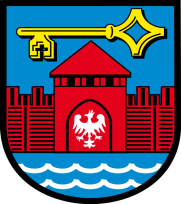 GMINA SANTOKUL. GORZOWSKA 5966-431 SANTOKNIP 599-10-12-158woj. LubuskiePolska       Tel. 95 7287510fax: 95 7287511www.santok.plRozdział I.NAZWA ORAZ ADRES ZAMAWIAJĄCEGO, NUMER TELEFONU, ADRES POCZTY ELEKTRONICZNEJ ORAZ STRONY INTERNETOWEJ PROWADZONEGO POSTĘPOWANIARozdział II.ADRES STRONY INTERNETOWEJ, NA KTÓREJ UDOSTĘPNIANE BĘDĄ ZMIANY I WYJAŚNIENIA TREŚCI SPECYFIAKCJI WARUNKÓW ZAMÓWIENIA ORAZ INNE DOKUMENTY ZAMÓWIENIA BEZPOŚREDNIO ZWIĄZANE Z POSTĘPOWANIEM O UDZIELENIE ZAMÓWIENIARozdział III.TRYB UDZIELENIA ZAMÓWIENIARozdział IV.  KLAUZULA INFROMACYJNA RODO Rozdział V.OPIS PRZEDMIOTU O UDZIELENIU ZAMÓWIENIA PUBLICZNEGORozdział VI.PODWYKONAWSTWO Rozdział VII.ZAMÓWIENIA PODOBNE Rozdział VIII.INFORMACJE DOTYCZĄCE ZAMÓWIENIA Rozdział IX.TERMIN WYKONANIA ZAMÓWIENIARozdział X.PODSTAWY WYKLUCZENIA O KTÓRYCH MOWA W ART. 108. Rozdział XI.INFORMACJE O WARUNKACH UDZIAŁU W POSTĘPOWANIU O UDZIELENIE ZAMÓWIENIA Rozdział XII.WYKAZ PODMIOTOWYCH ŚRODKÓW DOWODOWYCH Rozdział XIII.POLEGANIE NA ZASOBACH INNYCH PODMIOTÓWRozdział XIV.INFORMACJA DLA WYKONAWCÓW WSPÓLNIE UBIEGAJACYCH SIĘ O UDZIELENIE ZAMÓWIENIA (SPÓLKI CYWILNE/KONSORCJA) Rozdział XV.INFORMACJE O ŚRODKACH KOMUNIKACJI ELEKTRONICZNEJ, PRZY UŻYCIU KTÓRYCH ZAMAWIAJĄCY BĘDZIE KOMUNIKOWAŁ SIĘ Z WYKONAWCAMI , ORAZ INFROMACJE O WYMAGANIACH TECHNICZNYCH I ORGANIZACYJNYCH SPORZĄDZANIA, WYSYŁANIA I ODBIERANIA KORESPONDENCJI ELEKTONICZNEJ. Rozdział XVI.INFORMACJE O SPOSOBIE KOMUNIKOWANIA SIĘ ZAMAWIAJĄCEGO Z WYKONAWCAMI W INNY SPOSÓB NIŻ PRZY UŻYCIU ŚRODKÓW KOMUNIKACJI ELEKTRONICZNEJ W PRZYPADKU ZAISTNIENIA JEDNEJ Z SYTUACJI OKREŚLONEJ W ART.65 UST.1, ART.66 I 69 Rozdział XVII.INFORMACJE O SPOSOBIE POROZUMIEWANIA SIĘ ZAMAWIAJĄCEGO Z WYKONAWCAMI ORAZ PRZEKAZYWANIA OŚWIADCZEŃ I DOKUMENTÓW Rozdział XVIII.TERMIN ZWIĄZANIA OFERTĄ Rozdział XIX.OPIS SPOSOBU PRZYGOTOWANIA OFERTY  Rozdział XX.SPOSÓB ORAZ TERMIN SKŁADANIA OFERTRozdział XXI.TERMIN OTWARCIA OFERTRozdział XXII.SPOSÓB OBLICZENIA CENY OFERTYRozdział XXIII.KRYTERIA OCENY OFERT Rozdział XXIV.INFORMACJE O FORMLANOŚCIACH, JAKIE MUSZĄ ZOSTAĆ DOPEŁNIONE PO WYBORZE OFERTY W CELU ZAWARCIA UMOWY W SPRAWIE ZAMÓWIENIA PUBLICZNEGO Rozdział XXV.WYMAGANIA DOTYCZĄCE WADIUM Rozdział XXVI.INFORMACJE DOTYCZĄCE ZABEZPIECZENIA NALEZYTEGO WYKONANIA ZAMÓWIENIA Rozdział XXVII. INFORMACJE O TREŚCI ZAWIERANEJ UMOWY ORAZ MOZLIWOŚCI JEJ ZMIANY Rozdział XXVIII. POUCZENIE O ŚRODKACH OCHRONY PRAWNEJ PRZYSŁUGUJĄCYCH WYKONAWCY Rozdział XXIX.  POSTANOWIENIA KOŃCOWE Rozdział XXX.  WYKAZ ZAŁĄCZNIKÓW DO SWZNAZWA Wykonawcy …………………………………………………………Siedziba Wykonawcy: ulica, nr domu, nr lokaluKod pocztowy/ miejscowość…………………………………………………………4. województwo/powiat…………………………………………………………5. Adres do korespondencji (jeżeli jest inny niż powyżej wskazany)…………………………………………………………6. Numer REGON 7. Numer NIP…………………………………………………………8. Numer KRS (jeżeli dotyczy) ………………………………………………………9. Numer telefonu10. Adres e-mail11. Numer rachunku bankowego Wykonawcy, zgodny z rejestrem prowadzonym przez Krajową Administrację Skarbową (KAS) 12. Dane właściwego terytorialnie Urzędu Skarbowego, pod który podlega Wykonawca…………………………………………………………..(pełna nazwa)…………………………………………………………..(adres siedziby: miejscowość, ulica, województwo)13. Rodzaj WykonawcyCzy Wykonawca jest mikroprzedsiębiorstwem, małym przedsiębiorstwem czy średnim przedsiębiorstwem*1 ?*1 Por. zalecenie Komisji z 6 maja 2003r. dotyczące definicji mikroprzedsiębiorstw oraz małych i średnich przedsiębiorstw (Dz.U.L124 z 20.5.2003,s.36). Te informacje są wymagane wyłącznie do celów statystycznych.Mikroprzedsiębiorstwo: przedsiębiorstwo, które zatrudnia mniej niż 10 osób i którego roczny obrót lub roczna suma bilansowa nie przekracza 2 milionów EUROMałe przedsiębiorstwo: Mikroprzedsiębiorstwo: przedsiębiorstwo, które zatrudnia mniej niż 50 osób i którego roczny obrót lub roczna suma bilansowa nie przekracza 10 milionów EUROŚrednie przedsiębiorstwo: przedsiębiorstwa, które nie są mikroprzedsiębiorstwami ani małymi przedsiębiorstwami i które zatrudniają mniej niż 250 osób i których roczny obrót nie przekracza 50 milionów EURO lub roczna suma bilansowa nie przekracza 43 milionów EURO.14. Ofertę składam(-y) samodzielnie/w imieniu Wykonawców wspólnie ubiegających się o udzielenie zamówienia (niepotrzebne skreślić)Nazwy i siedziby wszystkich Wykonawców wspólnie ubiegających się o udzielenie zamówienia, (jeżeli dotyczy).Lider:……………………………………………………………Adres:…………………………………………………………..Partnerzy:Nazwa:………………………………………………………….Adres:…………………………………………………………..Nazwa:………………………………………………………….Adres:…………………………………………………………..15. Ustanowionym pełnomocnikiem do reprezentowania w postępowaniu o udzielenie zamówienia i/lub zawarcia umowy w sprawie zamówienia publicznego, w przypadku składania oferty wspólnej przez dwa lub więcej podmioty gospodarcze (konsorcjum/spółka cywilna*) jestStanowisko:………………………………………………………Imię i nazwisko:………………………………………………….Tel.:………………………………………………………………..e-mail:…………………………………………………………….Cena netto PLNstawka  % VAT kwota podatku VAT PLNWartość brutto PLN Słownie:Słownie:Słownie:Słownie:Okres gwarancjiDeklaruję wydłużenie minimalnego 36 okresu gwarancji, wymaganego przez Zamawiającego, do  ……………miesięcy ** (** punktowany przez Zamawiającego okres gwarancji nie może być krótszy niż 36 miesiące i nie dłuższy niż 60 miesięcy).Nazwa (firma) i adreswykonawcyLp.Imię i NazwiskoWykształcenie, kwalifikacje zawodowe (w tym doświadczenie)Zakres wykonywanych czynnościPodstawa dysponowania wskazanymi osobami(m.in. umowa  o pracę, umowa zlecenie, umowa o dzieło, oddanie do dyspozycji itp.)1Kwalifikacje (uprawnienia) uprawnienia budowlane w specjalności konstrukcyjno-budowlanej bez ograniczeń kierownik budowy..................., dnia.............